ПРОЦЕДУРА ЗА ВЪЗЛАГАНЕ НА ОБЩЕСТВЕНА ПОРЪЧКА ВИД: ОТКРИТА ПРОЦЕДУРА№ TT001695ПРЕДМЕТ „ДОСТАВКА НА аварийни скоби и универсални куплунг жиба с грипиращ механизъм, универсални жиба за връзка с ДЧ(дуктилен чугун), стомана, PVC, PE и етернит, жиба за връзка на PE тръби, преходни жиба /етернит-РЕ/, болтове, гайки, шайби, шпилки, гумени уплътнения и фланци“ДОКУМЕНТАЦИЯ ЗА УЧАСТИЕ„СОФИЙСКА ВОДА“ АД„ДОСТАВКА НА аварийни скоби и универсални куплунг жиба с грипиращ механизъм, универсални жиба за връзка с ДЧ(дуктилен чугун), стомана, PVC, PE и етернит, жиба за връзка на PE тръби, преходни жиба /етернит-РЕ/, болтове, гайки, шайби, шпилки, гумени уплътнения и фланци“СЪДЪРЖАНИЕ:ИНСТРУКЦИИ КЪМ УЧАСТНИЦИТЕПРОЕКТОДОГОВОР, включително:РАЗДЕЛ А: ТЕХНИЧЕСКО ЗАДАНИЕ – ПРЕДМЕТ НА ДОГОВОРАРАЗДЕЛ Б: ЦЕНИ И ДАННИРАЗДЕЛ В: СПЕЦИФИЧНИ УСЛОВИЯ НА ДОГОВОРАРАЗДЕЛ Г: ОБЩИ УСЛОВИЯ НА ДОГОВОРА ЗА ДОСТАВКАПРИЛОЖЕНИЯ/ОБРАЗЦИИНСТРУКЦИИ КЪМ УЧАСТНИЦИТЕИНСТРУКЦИИ КЪМ УЧАСТНИЦИТЕТези инструкции се издават като ръководство на участниците, участващи в процедурата и не представляват част от договора, наличен в електронната преписка на обществената поръчка в профила на купувача.Участниците могат да уведомят лицето за контакт по процедурата за явни двусмислия, грешки или пропуски в документацията за участие. Предмет на обществената поръчка: „Доставка на аварийни скоби и универсални куплунг жиба с грипиращ механизъм, универсални жиба за връзка с ДЧ(дуктилен чугун), стомана, PVC, PE и етернит, жиба за връзка на PE тръби, преходни жиба /етернит-РЕ/, болтове, гайки, шайби, шпилки, гумени уплътнения и фланци“.Предметът на обществената поръчка е разделен на следните обособени позиции:Първа обособена позиция:  Доставка на аварийни скоби и универсални куплунг жиба с грипиращ механизъм;Втора обособена позиция: Доставка на универсални жиба за връзка с ДЧ (дуктилен чугун), стомана, PVC, PE и етернит, жиба за връзка на PE тръби.         Трета обособена позиция: Доставка на преходни жиба /Етернит-РЕ/;Четвърта обособена позиция: Доставка на болтове, гайки, шайби, шпилки, гумени уплътнения и фланци;Максималния брой обособени позиции, за които Участниците могат да подават оферта, е равен на общия брой обособени позиции. Участниците трябва да посочат на опаковката с офертата и на съдържащите се в нея пликове, за кои(коя) от обособените позиции се отнася(т).Прогнозна стойност на обществената поръчка, която не е гарантирана и е само за информация е 1 284 000 лв. без ДДС, включително стойността на опциите, от които 720 000 лв. без ДДС е прогнозната стойност на договора без опциите. Прогнозната стойност на Първа обособена позиция е 510 000 лева без ДДС, включително стойността на опциите, от които 150 000 лева без ДДС се отнасят за опцията за продължаване на срока на договора с до една година и  60 000  без ДДС се отнасят за опцията за  възлагане на необходими доставки на обща стойност до 20 % от стойността на договора, в случай на изчерпване на прогнозната стойност на договора преди изтичане на срока за възлагане и наличие за възложителя на текущи нужди от стоки.  Прогнозната стойност на Втора обособена позиция е 442 000 лева без ДДС, включително стойността на опциите,  от които 130 000 лева без ДДС се отнасят за опцията за продължаване на срока на договора с до една година и  52 000  без ДДС се отнасят за опцията за  възлагане на необходими доставки на обща стойност до 20 % от стойността на договора, в случай на изчерпване на прогнозната стойност на договора преди изтичане на срока за възлагане и наличие за възложителя на текущи нужди от стоки.  Прогнозната стойност на Трета обособена позиция е 68 000 лева без ДДС, включително стойността на опциите,от които 20 000 лева без ДДС се отнасят за опцията за продължаване на срока на договора с до една година и  8 000  без ДДС се отнасят за опцията за  възлагане на необходими доставки на обща стойност до 20 % от стойността на договора, в случай на изчерпване на прогнозната стойност на договора преди изтичане на срока за възлагане и наличие за възложителя на текущи нужди от стоки.Прогнозната стойност на Четвърта обособена позиция е 264 000 лева без ДДС, включително стойността на опциите, от които 120 000 лева без ДДС се отнасят за опцията за продължаване на срока на договора с до една година и  24 000  без ДДС се отнасят за опцията за  възлагане на необходими доставки на обща стойност до 20 % от стойността на договора, в случай на изчерпване на прогнозната стойност на договора преди изтичане на срока за възлагане и наличие за възложителя на текущи нужди от стоки.Гаранция за изпълнение:Размерът на гаранцията за изпълнение е 5% (пет процента) от стойността на договора, за съответната обособена позиция без стойността за опциите. Условията й са упоменати в договора. Гаранцията за изпълнение се предоставя в една от следните форми: Парична сума:Внесена в Център за услуги Младост 4 на „Софийска вода” АД, намиращ се на адрес: град София 1766, район Младост, ж. к. Младост ІV, ул. „Бизнес парк“ №1, сграда 2А, (тази опция е валидна само за суми до 10 000 лв.).Преведена по банков път на сметка на „Софийска вода“ АД: Общинска банка, клон Денкоглу, IBAN: BG07 SOMB 9130 1010 3079 02, BIC: SOMB BGSF, като в основанието се посочват номерът на търга и на обособената позиция.Банкова гаранция: оригинал за съответния предвиден в проекта на договор срок.Застраховка, която обезпечава изпълнението чрез покритие на отговорността на изпълнителя.Изисквания към гаранцията за изпълнение:Участникът, определен за изпълнител, избира сам формата на гаранцията. При представяне на застраховка или банкова гаранция, същите следва да бъдат неотменими и безусловни.Паричната и банковата гаранция може да се предоставят от името на изпълнителя за сметка на трето лице-гарант.Когато избраният изпълнител е обединение, което не е юридическо лице, всеки от съдружниците в него може да е наредител по банковата гаранция, съответно вносител на сумата по гаранцията или титуляр на застраховката. В случай на представяне на банкова гаранция от съдружник в обединение, гаранцията следва да обезпечава задълженията на обединението.Ангажиментът на възложителя по освобождаването на предоставена банкова гаранция се изчерпва с връщането на нейния оригинал на изпълнителя, като възложителят не се ангажира и не дължи разходите за изготвяне на допълнителни потвърждения, изпращане на междубанкови SWIFT съобщения и заплащане на свързаните с това такси, в случай че обслужващата банка на участника/изпълнителя има някакви допълнителни специфични изисквания.Банковите разходи по откриването и поддържането на Гаранцията за изпълнение във формата на банкова гаранция, както и по усвояването на средства от страна на Възложителя, при наличието на основание за това, са за сметка на Изпълнителя. При представяне на гаранция във формата на застраховка, разходите по сключването на застрахователния договор и поддържането на валидността на застраховката за изисквания срок, както и по всяко изплащане на застрахователно обезщетение в полза на Възложителя, при наличието на основание за това, са за сметка на Изпълнителя.Участниците трябва да предвидят и заплатят своите такси по откриване и обслужване на гаранциите така, че размерът на гаранцията да не бъде по-малък от определения в процедурата. В случай, че гаранцията е под формата на застраховка, застрахователната премия следва да е платена изцяло при представянето на гаранцията на Възложителя преди сключване на договора за обществената поръчкаКогато участникът, избран за изпълнител на процедурата, е чуждестранно физическо или юридическо лице или техни обединения, документите по гаранцията за изпълнение се представят и в превод на български език. Условията и сроковете за задържане или освобождаване на гаранцията за изпълнение са уредени в договора за обществена поръчка. В издадената банкова гаранция трябва да е посочено, че същата се подчинява на “Еднообразните правила за гаранциите, платими при поискване” (URDG – Uniform Rules for Demand Guarantees,) публикация 758, ревизия 2010 г. на Международната търговска камара (ICC), Париж. Възложител: Фредерик Лоран Фарош – изпълнителен директор на „Софийска вода“ АД, град София 1766, район Младост, ж.к. Младост ІV, ул. „Бизнес парк“ №1, сграда 2А. Лице за контакт по процедурата: Марияна Братованова, тел: +359 2 81 22 435, Факс: +359 2 81 22 588/589, e-mail: mbratovanova@sofiyskavoda.bg.Срокът на договора е посочен в проекта на договор.Техническите спецификации, отнасящи се за изпълнението на обществената поръчка са описани в проекта на договор, включително разделите които са неразделна част от него.Разяснения по условията на процедуратаЛицата могат да поискат писмено от възложителя разяснения по условията на обществената поръчка до 10 дни преди изтичане на срока за получаване на офертите за участие. Възложителят публикува в профила на купувача писмени разяснения в срок до четири дни от получаване на искането, но не по-късно от 6 дни преди срока за получаване на оферти за участие и в тях не се посочва лицето, направило запитването. Възложителят не предоставя разяснения, ако искането е постъпило след законово определения срокИсканията се адресират и се изпращат само до лицето за контакт по процедурата по начините определени в тази документация.В случай, че писменото искане за разяснение се входира в Деловодството на възложителя, то важи датата на получаване на писмото в Деловодството на „Софийска вода“ АД. Деловодството на „Софийска вода“ АД е с работно време от 08:00 до 16:30 часа всеки работен ден и адрес: „Софийска вода“ АД, град София 1766, район Младост, ж.к. Младост ІV, ул. „Бизнес парк“ №1, сграда 2А.Всички действия на възложителя към участниците са в писмен вид. Обменът на информация се извършва чрез пощенска или друга куриерска услуга с препоръчана пратка с обратна разписка, по електронна поща, с електронен подпис съгласно изискванията на Закона за електронния документ и електронния подпис или чрез комбинация от тези средства. Подготовка на офертатаПри изготвяне на офертата си за участие, всеки участник трябва да се придържа точно към обявените от възложителя условия и изискванията на Закона за обществените поръчки (ЗОП) и Правилника за прилагане на Закона за обществените поръчки (ППЗОП), като спазва и приложимите нормативни актове, свързани с изпълнението на предмета на поръчката. Участникът няма право да поставя условия, които са различни от условията и изискванията, заложени в документацията за участие.Опаковката с офертата следва да включва документите по чл.39, ал.2 и ал.3, т.1 от ППЗОП, опис на представените документи, както и отделен запечатан непрозрачен плик с надпис „Предлагани ценови параметри“, съдържащ ценово предложение по чл.39, ал.3, т.2 от ППЗОП. Конкретните документи са посочени по-долу в инструкциите.Когато участник подава оферта за повече от една обособена позиция, в опаковката по горната точка за всяка от позициите се представят поотделно комплектувани документи по чл.39, ал.3, т.1 от ППЗОП и отделни непрозрачни пликове с надпис „Предлагани ценови параметри", с посочване на позицията, за която се отнасят.Офертата се изготвя на български език.Участниците трябва да използват съдържащите се в документацията за участие образци като ги попълнят на определените за това места. Не се допускат промени в текстовете с изисквания, заложени в образците, освен в предвидените в документацията случаи. Участниците сами преценяват начина на попълване на образците (електронно или на ръка).Документите и данните в офертата се подписват само от законния представител на участника или от упълномощени за това лица. При упълномощаване в офертата се представя пълномощно за изпълнението на такива функции. Представените копия на документи в офертата за участие следва да бъдат заверени от участника с гриф „Вярно с оригинала“, подпис и печат.Подаване на офертатаОфертата се представя в запечатана непрозрачна опаковка, върху която се  посочват: наименованието на участника, включително участниците в обединението, когато е приложимо; адрес за кореспонденция, телефон и по възможност - факс и електронен адрес; наименованието на поръчката, за която се подават документите, а когато е приложимо - и обособените позиции, за които се подават документите.  Място за подаване на офертата: Деловодството на „Софийска вода“ АД, град София 1766, район Младост, ж. к. Младост ІV, ул. „Бизнес парк“ №1, сграда 2А.Краен срок за подаване на офертата: не по-късно до 16:30 часа в деня, определен за краен срок и посочен в обявлението. До изтичане на срока за подаване на оферти, всеки участник може да промени, да допълни или да оттегли офертата си. Офертата се представя от участника, или от упълномощен от него представител - лично или чрез пощенска или друга куриерска услуга с препоръчана пратка с обратна разписка, на адреса, посочен от възложителя. За получените оферти за участие при възложителя се води регистър, в който се отбелязват: подател на офертата за участие; номер, дата и час на получаване; причините за връщане на офертата за участие, когато е приложимо. При получаване на офертата за участие върху опаковката се отбелязват поредният номер, датата и часът на получаването, за което на приносителя се издава документ. Не се приемат оферти за участие, които са представени след изтичане на крайния срок за получаване или са в незапечатана опаковка или в опаковка с нарушена цялост. Когато към момента на изтичане на крайния срок за получаване на оферти за участие пред мястото, определено за тяхното подаване, все още има чакащи лица, те се включват в списък, който се подписва от представител на възложителя и от присъстващите лица. Офертите за участие на лицата от списъка се завеждат в регистъра с подадени оферти. В случаите по горната точка не се допуска приемане на оферти за участие от лица, които не са включени в списъка. Не се допуска представяне на варианти в офертата. Участниците не могат да се позовават на конфиденциалност по отношение на предложенията от офертите им, които подлежат на оценка. Участникът попълва Част II: Информация за икономическия оператор от ЕЕДОП, където е приложимо.Основания за отстраняване на участницитеЗа участниците да не са налице основанията за отстраняване посочени в чл.54, ал.1, т. 1-7 и чл.55, ал.1, т.1, 3, 4, 5 от ЗОП:Възложителят отстранява от участие в процедура за възлагане на обществена поръчка участник, когато: (чл. 54, ал. 1, т. 1) е осъден с влязла в сила присъда, освен ако е реабилитиран, за престъпление по чл. 108а, чл. 159а - 159г, чл. 172, чл. 192а, чл. 194 - 217, чл. 219 - 252, чл. 253 - 260, чл. 301 - 307, чл. 321, 321а и чл. 352 - 353е от Наказателния кодекс; (чл. 54, ал. 1, т. 2) е осъден с влязла в сила присъда, освен ако е реабилитиран, за престъпление, аналогично на тези по т. 1, в друга държава членка или трета страна; (чл. 54, ал. 1, т. 3) има задължения за данъци и задължителни осигурителни вноски по смисъла на чл. 162, ал. 2, т. 1 от Данъчно-осигурителния процесуален кодекс и лихвите по тях, към държавата или към общината по седалището на възложителя и на кандидата или участника, или аналогични задължения, установени с акт на компетентен орган, съгласно законодателството на държавата, в която кандидатът или участникът е установен, освен ако е допуснато разсрочване, отсрочване или обезпечение на задълженията или задължението е по акт, който не е влязъл в сила; Предходната точка не се прилага, когато: 1. се налага да се защитят особено важни държавни или обществени интереси; 2. размерът на неплатените дължими данъци или социалноосигурителни вноски е не повече от 1 на сто от сумата на годишния общ оборот за последната приключена финансова година. (чл. 54, ал. 1, т. 4) е налице неравнопоставеност в случаите по чл. 44,ал.5; (чл. 54, ал. 1, т. 5) е установено, че: а) е представил документ с невярно съдържание, свързан с удостоверяване липсата на основания за отстраняване или изпълнението на критериите за подбор; б) не е предоставил изискваща се информация, свързана с удостоверяване липсата на основания за отстраняване или изпълнението на критериите за подбор; (чл. 54, ал. 1, т. 6) е установено с влязло в сила наказателно постановление или съдебно решение, че при изпълнение на договор за обществена поръчка е нарушил чл. 118, чл. 128, чл. 245 и чл. 301 - 305 от Кодекса на труда или аналогични задължения, установени с акт на компетентен орган, съгласно законодателството на държавата, в която кандидатът или участникът е установен; (чл. 54, ал. 1, т. 7) е налице конфликт на интереси, който не може да бъде отстранен. Основанията по ал. 1, т. 1, 2 и 7 на чл. 54 ЗОП се отнасят за лицата, които представляват участника или кандидата, членовете на управителни и надзорни органи и за други лица, които имат правомощия да упражняват контрол при вземането на решения от тези органи. (чл. 55, ал. 1, т. 1) обявен е в несъстоятелност или е в производство по несъстоятелност, или е в процедура по ликвидация, или е сключил извънсъдебно споразумение с кредиторите си по смисъла на чл. 740 от Търговския закон, или е преустановил дейността си, а в случай че кандидатът или участникът е чуждестранно лице - се намира в подобно положение, произтичащо от сходна процедура, съгласно законодателството на държавата, в която е установен; (чл. 55, ал. 1, т. 3) сключил е споразумение с други лица с цел нарушаване на конкуренцията, когато нарушението е установено с акт на компетентен орган; (чл. 55, ал. 1, т. 4) доказано е, че е виновен за неизпълнение на договор за обществена поръчка или на договор за концесия за строителство или за услуга, довело до предсрочното му прекратяване, изплащане на обезщетения или други подобни санкции, с изключение на случаите, когато неизпълнението засяга по-малко от 50 на сто от стойността или обема на договора; (чл. 55, ал. 1, т. 5) опитал е да: а) повлияе на вземането на решение от страна на възложителя, свързано с отстраняването, подбора или възлагането, включително чрез предоставяне на невярна или заблуждаваща информация, или б) получи информация, която може да му даде неоснователно предимство в процедурата за възлагане на обществена поръчка. Основанията по чл. 55, ал. 1, т. 5 от ЗОП се отнасят за лицата, които представляват участника или кандидата, членовете на управителни и надзорни органи и за други лица, които имат правомощия да упражняват контрол при вземането на решения от тези органи.Участникът декларира липсата на съответните посочени по-горе основания за отстраняване в Раздели А, Б и В на Част III: Основания за изключване на Единен европейски документ за обществени поръчки (ЕЕДОП) - по образец, приложен в документацията.Доказване на предприетите мерки за доказване на надежност по чл. 56 от ЗОП, когато е приложимоУчастник, за когото са налице основания по чл. 54, ал. 1 и посочените от възложителя обстоятелства по чл. 55, ал. 1 ЗОП, има право да представи доказателства, че е предприел мерки, които гарантират неговата надеждност, въпреки наличието на съответното основание за отстраняване. За тази цел участникът може да докаже, че: е погасил задълженията си по чл. 54, ал. 1, т. 3 от ЗОП, включително начислените лихви и/или глоби или че те са разсрочени, отсрочени или обезпечени; За доказване на надеждността се представя документ за извършено плащане или споразумение, или друг документ, от който да е видно, че задълженията са обезпечени или, че страните са договорили тяхното отсрочване или разсрочване, заедно с погасителен план и/или с посочени дати за окончателно изплащане на дължимите задължения или е в процес на изплащане на дължимо обезщетение.е платил или е в процес на изплащане на дължимо обезщетение за всички вреди, настъпили в резултат от извършеното от него престъпление или нарушение; За доказване на надеждността се представя документ за извършено плащане или споразумение, или друг документ, от който да е видно, че задълженията са обезпечени или, че страните са договорили тяхното отсрочване или разсрочване, заедно с погасителен план и/или с посочени дати за окончателно изплащане на дължимите задължения или е в процес на изплащане на дължимо обезщетение.е изяснил изчерпателно фактите и обстоятелствата, като активно е съдействал на компетентните органи, и е изпълнил конкретни предписания, технически, организационни и кадрови мерки, чрез които да се предотвратят нови престъпления или нарушения.За доказване на надеждността се представя документ от съответния компетентен орган за потвърждение на описаните обстоятелства. Предприетите мерки за доказване на надеждност по чл.56 ЗОП се описват в ЕЕДОП. Възложителят преценява предприетите от участника мерки, като отчита тежестта и конкретните обстоятелства, свързани с престъплението или нарушението.Участник, който с влязла в сила присъда или друг акт съгласно законодателството на държавата, в която е произнесена присъдата или е издаден актът, е лишен от правото да участва в процедури за обществени поръчки или концесии, няма право да използва предвидената в чл. 56, ал. 1 от ЗОП възможност за времето, определено с присъдата или акта.Не могат да участват в процедура за възлагане на обществена поръчка участници, за които важи забраната по чл.3, т.8 от Закона за икономическите и финансовите отношения с дружествата, регистрирани в юрисдикции с преференциален данъчен режим, свързаните с тях лица и техните действителни собственици (ЗИФОДРЮПДРСЛТДС), освен ако не са приложими изключенията по чл.4 от същия закон.Участникът декларира липсата на посочените основания за изключване в Раздел Г на Част III: Основания за изключване на ЕЕДОП.Свързани лица  не могат да бъдат самостоятелни участници в една и съща процедура.Участникът декларира липсата на посочените основания за изключване в Раздел Г на Част III: Основания за изключване на ЕЕДОП.КРИТЕРИИ ЗА ПОДБОР – изисквания към участниците и посочване на информация относно съответствието с тях в ЕЕДОПГодност (правоспособност) за упражняване на професионална дейност – не се изисква.Икономическо и финансово състояние- не се изисква.Технически и професионални способности Изискване: Участникът трябва да е  изпълнил  доставки с предмет ,  идентични или сходни с тези на съответната обособена позиция от  поръчката, през последните три години, считано от крайния срок за подаване на офертите. Под „сходни” следва да се разбира стоки, които отговарят на техническата спецификация и изисквания към стоките описани в Раздел А: Техническо задание на документацията за участие, но са различен модел и/или вид и/или размер от описаните стоки от Възложителя в Ценови таблици от раздел Б: Цени и данни на конкурсната документация.Участникът трябва да е изпълнил за последните три години, от датата на подаване на офертата, поне една доставка с предмет, идентичен или сходен, с предмета на съответната  обособена позиция.Доказване: Участникът представя списък на доставки на идентични или сходни стоки, предмет на съответната обособена позиция от  обществената поръчка, изпълнени  от участника през предходните три години, считано от крайния срок за подаване на офертите. Списъкът трябва да съдържа: предмет на доставката, дата/период на изпълнение, стойност и възложител - за всякa отделно посоченa в списъка доставка. Преди сключване на договора избраният за изпълнител участник представя доказателство за  извършените доставки, посочени в списъка. Списъкът се посочва в Част IV: Критерии за подбор, Раздел В: технически и професионални способности, т. 1 б) от ЕЕДОП.Изискване: За стоките, с които участва в процедурата за обществена поръчка участникът трябва да разполага с документи, съгласно Наредба № РД-02-20-1 от 5 февруари 2015 г. за условията и реда за влагане на строителни продукти в строежите на Република България, а именно: с декларация за експлоатационни показатели съгласно изискванията на Регламент (ЕС) № 305/2011, когато за строителния продукт има хармонизиран европейски стандарт или е издадена ЕТО или декларация за характеристиките на строителния продукт, придружена с валиден документ, въз основа на който е издадена, когато той не е обхванат от хармонизиран европейски стандарт или не е издадена ЕТО.Доказване: Декларация за експлоатационни показатели, съгласно изискванията на Регламент (ЕС) № 305/2011, когато за строителния продукт има хармонизиран европейски стандарт или е издадена ЕТО или декларация за характеристиките на строителния продукт, придружена с валиден документ въз основа, на който е издадена, за строителния продукт, когато той не е обхванат от хармонизиран европейски стандарт или не е издадена ЕТО. Представените от Участника декларации трябва да са за Стоките, с които участва в процедурата. Информацията се посочва в Част IV: Критерии за подбор, Раздел В: технически и професионални способности, т. 12) от ЕЕДОП.Съдържание на опаковката с офертатаЕдинен европейски документ за обществени поръчки (ЕЕДОП) за участника в съответствие с изискванията на закона и условията на възложителя, а когато е приложимо – ЕЕДОП за всеки от участниците в обединението, което не е юридическо лице, за всеки подизпълнител и за всяко лице, чиито ресурси ще бъдат ангажирани в изпълнението на поръчката.Инструкции за попълване и представяне на ЕЕДОП: ЕЕДОП следва да бъде попълнен само по отношение на приложимата информация, включително съобразно изискванията на възложителя, посочени в обявлението и настоящата документация за участие.  Попълненият ЕЕДОП трябва да бъде подписан от задължените лица, посочени в чл. 40 от ППЗОП, с посочване на име и качеството на лицето (лицата), кое/ито го подписва/т.В ЕЕДОП се предоставя съответната информация, изисквана от възложителя, и се посочват националните бази данни, в които се съдържат декларираните обстоятелства, или компетентните органи, които съгласно законодателството на държавата, в която участникът е установен, са длъжни да предоставят информация.  В случай, че участникът е обединение, което не е  юридическо лице, ЕЕДОП се представя за всеки от членовете на обединението.Когато участникът е посочил, че ще използва капацитета на трети лица за доказване на съответствието с критериите за подбор или че ще използва подизпълнители, за всяко от тези лица се представя отделен ЕЕДОП. Когато изискванията по чл.54, ал.1, т.1, 2 и 7 и чл.55, ал.1, т.5 ЗОП се отнасят за повече от едно лице, всички лица подписват един и същ ЕЕДОП. Когато е налице необходимост от защита на личните данни или при различие в обстоятелствата, свързани с личното състояние, информацията относно изискванията по чл.54, ал.1, т.1, 2 и 7 и чл.55, ал.1, т.5 ЗОП се попълва в отделен ЕЕДОП за всяко лице или за някои от лицата. В случаите по предходната точка, когато се подава повече от един ЕЕДОП, обстоятелствата, свързани с критериите за подбор, се съдържат само в ЕЕДОП, подписан от лице, което може самостоятелно да представлява съответния стопански субект.Когато за участник е налице някое от основанията по чл.54, ал.1 ЗОП или посочените от възложителя основания по чл. 55, ал. 1 ЗОП и преди подаването на офертата той е предприел мерки за доказване на надеждност по чл.56 ЗОП, тези мерки се описват в ЕЕДОП.Участниците могат да използват ЕЕДОП, който вече е бил използван при предходна процедура за обществена поръчка, при условие че потвърдят, че съдържащата се в него информация все още е актуална.Участниците могат да използват тази въможност, когато е осигурен пряк и неограничен достъп по електронен път до вече изготвен и подписан електронно ЕЕДОП. В тези случаи към документите за подбор вместо ЕЕДОП се представя декларация, с която се потвърждава актуалността на данните и автентичността на подписите в публикувания ЕЕДОП, и се посочва адресът, на който е осигурен достъп до документа. Възложителят може да изисква от участниците по всяко време да представят всички или част от документите, чрез които се доказва информацията, посочена в ЕЕДОП, когато това е необходимо за законосъобразното провеждане на процедурата.Информация относно правно-организационната форма, под която участникът осъществява дейността си, както и списък на всички задължени лица по смисъла на чл.54, ал.2 и чл. 55, ал.3 от ЗОП, независимо от наименованието на органите, в които участват, или длъжностите, които заемат (по образец). Информацията се подписва от законния представител на участника или от надлежно упълномощено лице.Задължените лица по смисъла на чл.54, ал.2 и чл. 55, ал.3 от ЗОП са лицата, които представляват участника, членовете на управителни и надзорни органи и за други лица, които имат правомощия да упражняват контрол при вземането на решения от тези органи и са посочени в чл. 40 от ППЗОП.В случай че участникът е обединение, което не е е юридическо лице, информацията се представя за всеки от участниците в него. Информацията се представя и за всеки подизпълнител и за всяко лице, чиито ресурси ще бъдат ангажирани в изпълнението на поръчката - когато е приложимо.Документи за доказване на предприетите мерки за надеждност по чл. 56 от ЗОП, когато е приложимо.В случай че участникът е обединение, което не е юридическо лице, следва да представи копие от документ, от който да е видно правното основание за създаване на обединението, както и следната информация във връзка с обществената поръчка:правата и задълженията на участниците в обединението;разпределението на отговорността между членовете на обединението;дейностите, които ще изпълнява всеки член на обединението. В документа следва да е определен партньор, който да представлява обединението за целите на обществената поръчка и трябва по безусловен начин да се удостовери, че участниците в обединението поемат солидарна отговорност за участието в обществената поръчка и за задълженията си по време на изпълнение на договора.Техническо предложение, поотделно комплектувано с посочване на съответната обособена позиция, в което участникът не следва да посочва  оферираните от него цени за изпълнение на настоящата обществена поръчка.. Техническото предложение трябва да съдържа: Документ за упълномощаване, когато лицето, което подава офертата, не е законният представител на участника. Декларация за съгласие с клаузите на приложения проект на договор (по образец). Декларация относно срока на валидност на офертата (по образец). Участникът представя Техническо предложение за изпълнение на поръчката с пълно описание на техническите характеристики на Стоките, с които Участникът участва в процедурата. Техническото предложение трябва да бъде изготвено съобразно изискванията на документацията за участие, включително на изискванията на Раздел А: Техническо задание – предмет на договора. В техническото предложение на Участника следва да бъдат посочени производител и модел на съответните Стоки, като за обособена позиция 1 всички стоки следва да бъдат от един производител. Техническото предложение да съдържа потвърждение на участника, че в случай, че бъде избран за изпълнител и при сключване на договор, срокът за доставка на стоките от Ценовите таблици и гаранционния срок на стоките, предмет на договора ще бъдат в съответствие със заложеното в проекта на договора. Участникът задължително трябва да представи каталог (каталожни страници) на български език на предлаганите от него стоки от предмета на поръчката със съответни размери, като в случай, че в каталога (каталожните страници) са посочени цени, същите следва да бъдат заличени. Каталогът трябва да включва всички стоки, посочени в Ценовите таблици. В представения каталог (каталожни страници), техническите параметри на предлаганите от участника стоки от Ценовите таблици, следва да съответстват на техническите параметри описани в техническото му предложение, както и на изискванията на Възложителя описани в Раздел А. В случай, че по отношение на стоките от Ценовите таблици има несъответствие на техническото предложение на участника, и/или на техническите параметри в каталога (каталожните страници) с изискванията на възложителя, описани в Раздел А от документацията, участникът може да бъде отстранен от по-нататъшно участие в процедурата.Опис на представените документи в офертата за участие (по образец).ОТДЕЛЕН запечатан непрозрачен плик „Предлагани ценови параметри”, с посочване на съответната обособена позиция, който трябва да съдържа ценово предложение, отговарящо на изискванията на документацията за участие. Ценовото предложение следва да съдържа:Ценови таблици №1, №2 и №3 (по образец) на хартиен и електронен носител CD (Excel) от Раздел Б: “Цени и данни, за съответната обособена позиция.Участникът трябва да попълни и подпише Ценовите таблици, за съответната обособена позиция съгласно изискванията на документацията за участие, включително:Цените, оферирани от участника в Ценовите таблици трябва да се представят в български лева, без ДДС и до втория знак след десетичната запетая.Всички празни клетки в Ценовите таблици трябва да бъдат попълнени. В случай че има непопълнени клетки, ценовото предложение не подлежи на оценка.Всички оферирани цени в Ценовите таблици следва да включват всички договорни задължения на изпълнителя по договора.Цените на участника, избран за доставчик за съответната обособена позиция, ще са постоянни за срока на договора, освен ако не е предвидено друго в проекта на договор и ЗОП.При противоречие в данните от хартиения и електронния носител, с предимство се ползват тези на хартиения носител.Участници, подизпълнители и ползване на капацитета на трети лица.Участник в процедурата за възлагане на обществена поръчка може да бъде всяко българско или чуждестранно физическо или юридическо лице или техни обединения, както и всяко друго образувание, което има право да изпълнява строителство, доставки или услуги съгласно законодателството на държавата, в която то е установено.Всеки участник в процедура за възлагане на обществена поръчка има право да представи само една оферта. Лице, което участва в обединение или е дало съгласие да бъде подизпълнител на друг участник, не може да подава самостоятелно оферта за участие. В процедура за възлагане на обществена поръчка едно физическо или юридическо лице може да участва само в едно обединение. Свързани лица не могат да бъдат самостоятелни участници в една и съща процедура. Съгласно §2, т.45. от Допълнителни разпоредби на ЗОП, „Свързани лица“ са тези по смисъла на § 1, т.13 и 14 от допълнителните разпоредби на Закона за публичното предлагане на ценни книжа: а) лицата, едното от които контролира другото лице или негово дъщерно дружество;б) лицата, чиято дейност се контролира от трето лице;в) лицата, които съвместно контролират трето лице;г) съпрузите, роднините по права линия без ограничения, роднините по съребрена линия до четвърта степен включително и роднините по сватовство до четвърта степен включително.Когато обществената поръчка има обособени позиции, условията по предходните четири точки се прилагат отделно за всяка от обособените позиции. При участие на обединения, които не са юридически лица, съответствието с критериите за подбор се доказва от обединението участник, а не от всяко от лицата, включени в него, с изключение на съответна регистрация, представяне на сертификат или друго условие, необходимо за изпълнение на поръчката, съгласно изискванията на нормативен или административен акт и съобразно разпределението на участието на лицата при изпълнение на дейностите, предвидено в договора за създаване на обединението. Клон на чуждестранно лице може да е самостоятелен участник в процедура за възлагане на обществена поръчка, ако може самостоятелно да подава заявления за участие или оферти и да сключва договори съгласно законодателството на държавата, в която е установен. В случаите по горната точка, ако за доказване на съответствие с изискванията за икономическо и финансово състояние, технически и професионални способности клонът се позовава на ресурсите на търговеца, клонът представя доказателства, че при изпълнение на поръчката ще има на разположение тези ресурси. ПодизпълнителиУчастниците посочват в офертата подизпълнителите и дела от поръчката, който ще им възложат, ако възнамеряват да използват такива. В този случай те трябва да представят доказателство за поетите от подизпълнителите задължения. Подизпълнителите трябва да отговарят на съответните критерии за подбор съобразно вида и дела от поръчката, който ще изпълняват, и за тях да не са налице основания за отстраняване от процедурата. Възложителят изисква замяна на подизпълнител, който не отговаря на условията по горната точка. Участниците могат да използват капацитета на трети лица и подизпълнители, изискванията за които са следните:Участниците могат за конкретната поръчка да се позоват на капацитета на трети лица, независимо от правната връзка между тях, по отношение на критериите, свързани с икономическото и финансовото състояние, техническите способности и професионалната компетентност. По отношение на критериите, свързани с професионална компетентност, участниците могат да се позоват на капацитета на трети лица само ако лицата, с чиито образование, квалификация или опит се доказва изпълнение на изискванията на възложителя, ще участват в изпълнението на частта от поръчката, за която е необходим този капацитет. Когато участникът се позовава на капацитета на трети лица, той трябва да може да докаже, че ще разполага с техните ресурси, като представи документи за поетите от третите лица задължения. Третите лица трябва да отговарят на съответните критерии за подбор, за доказването на които участникът се позовава на техния капацитет и за тях да не са налице основанията за отстраняване от процедурата. Възложителят изисква от участника да замени посоченото от него трето лице, ако то не отговаря на някое от условията по предходната точка. Когато участник в процедурата е обединение от физически и/или юридически лица, той може да докаже изпълнението на критериите за подбор с капацитета на трети лица при спазване на горните условия. В случай, че участникът се е позавал на капацитета на трето лице, за изпълнението на поръчката участникът и третото лице, чийто капацитет се използва за доказване на съответствие с критериите, свързани с икономическото и финансовото състояние носят солидарна отговорност. Отварянето на офертите и ценовите предложения, ще се състои в сградата на „Софийска вода“ АД, град София 1766, район Младост, ж. к. Младост ІV, ул. „Бизнес парк“ №1, сграда 2А. Отварянето на офертите и ценовите предложения е публично и на него могат да присъстват участниците в процедурата или техни упълномощени представители, както и представители на средствата за масово осведомяване.Комисията прилага реда по чл.61 от ППЗОП, само в случай че това е посочено в обявлението за обществената поръчка. Когато установи липса, непълнота или несъответствие на информацията, включително нередовност или фактическа грешка, или несъответствие с изискванията към личното състояние или критериите за подбор, комисията ги посочва в протокол и го изпраща на всички участници в деня на публикуването му в профила на купувача. В срок до 5 работни дни от получаването на протокола по предходната точка участниците, по отношение на които е констатирано несъответствие или липса на информация, могат да представят на комисията нов ЕЕДОП и/или други документи, които съдържат променена и/или допълнена информация. Допълнително предоставената информация може да обхваща и факти и обстоятелства, които са настъпили след крайния срок за получаване на оферти за участие. Възможността по предходната точка се прилага и за подизпълнителите и третите лица, посочени от участника. Участникът може да замени подизпълнител или трето лице, когато е установено, че подизпълнителят или третото лице не отговарят на условията на възложителя, когато това не води до промяна на техническото предложение. Когато промените се отнасят до обстоятелства, различни от посочените по чл.54, ал.1, т.1, 2 и 7 и чл.55, ал.1, т.5 ЗОП, новият ЕЕДОП може да бъде подписан от едно от лицата, които могат самостоятелно да представляват участника. При извършването на предварителния подбор и на всеки етап от процедурата комисията може при необходимост да иска разяснения за данни, заявени от участниците, и/или да проверява заявените данни, включително чрез изискване на информация от други органи и лица. Не по-късно от два работни дни преди датата на отваряне на ценовите предложения комисията обявява най-малко чрез съобщение в профила на купувача датата, часа и мястото на отварянето. Комисията обявява резултатите от оценяването на офертите по другите показатели, отваря ценовите предложения и ги оповестява. Комисията разглежда представените от участниците ценови предложения, като на оценка подлежат тези, които отговорят на изискванията на Възложителя. В приложимите случаи констатираните аритметични грешки в ценовото предложение се отстраняват при спазване на следните правила: При различия между суми, изразени с цифри и думи, за вярно се приема словесното изражение на сумата.В случай че е допусната аритметична грешка при пресмятането/изчисленията от участника, комисията извършва повторни изчисления и определя аритметично вярната сума. При разминаване между единични цени и общи стойности, за верни се считат съответните оферирани единични цени.Преди оценката по съответните показатели, комисията извършва проверка за наличие на основания по чл.72, ал.1 от ЗОП за необичайно благоприятни оферти. Когато предложение в офертата на участник, свързано с цена или разходи, което подлежи на оценяване, е с повече от 20% по-благоприятно от средната стойност на предложенията на останалите участници по същия показатаел за оценка, възложителят изисква от съответния участник подробна писмена обосновка за начина на негово образуване, която се представя от участника в 5-дневен срок от получаването на искането.След извършване на действията по-горе, офертите, които отговарят на изискванията на документацията ще бъдат оценени. Критерий зa възлагане на поръчката Икономически най-изгодната оферта ще се определи по критерий за възлагане „най-ниска цена“, отделно за всяка от четирите обособени позиции, въз основа на следните показатели:Показател К1 с максимален брой точки 60 за Ценова таблица №1Участниците попълват единичните си цени в Ценова таблица №1 от Раздел Б: „Цени и данни”, за  съответната обособена позиция, приложена в документацията за участие. Оценяваното ценово предложение на всеки допуснат участник, се получава като всички единични цени от тази Ценова таблица се събират. Участникът с най-нисък общ сбор получава 60 точки. Оценката на всеки от останалите допуснати участници се получава като най-ниския общ сбор се умножи по 60 точки и резултатът се раздели на предложението на съответния участник и частното се закръгли до втория знак след десетичната запетая. Показател К2 с максимален брой точки 30 за Ценова таблица №2Участниците попълват единичните си цени в Ценова таблица №2 от Раздел Б: „Цени и данни”, за  съответната обособена позиция,  приложена в документацията за участие. Оценяваното ценово предложение на всеки допуснат участник се получава като всички единични цени от тази Ценова таблица се събират. Участникът с най-нисък общ сбор получава 30 точки. Оценката на всеки от останалите допуснати участници се получава като най-ниския общ сбор се умножи по 30 точки и резултатът се раздели на предложението на съответния участник и частното се закръгли до втория знак след десетичната запетая. Показател К3 с максимален брой точки 10 за Ценова таблица №3Участниците попълват единичните си цени в Ценова таблица №3 от Раздел Б: „Цени и данни”, за  съответната обособена позиция, приложена в документацията за участие. Оценяваното ценово предложение на всеки допуснат участник се получава като всички единични цени от тази Ценова таблица се събират. Участникът с най-нисък общ сбор получава 10 точки. Оценката на всеки от останалите допуснати участници се получава като най-ниския общ сбор се умножи по 10 точки и резултатът се раздели на предложението на съответния участник и частното се закръгли до втория знак след десетичната запетая. Крайната оценка се получава като се съберат оценките по всички показатели: КО=К1+К2+К3. Максималният брой точки на КО е 100. Участникът, получил най-висока крайна оценка, ще бъде класиран на първо място и избран за изпълнител на договора по съответната обособена позиция.Получените резултати от оценката за съответната обособена позиция са единствено за целите на оценката.В случай че на първо място, за  съответната обособена позиция, бъдат класирани 2-ма или повече участника, се прилагат разпоредбите на чл.58 от ППЗОП. Участниците са длъжни да уведомят писмено възложителя в 3-дневен срок от настъпване на обстоятелство по чл.54, ал. 1, чл.101, ал.11 от ЗОП или посочено от възложителя основание по чл.55, ал.1 от ЗОП.Процедурата приключва с решение за определяне на изпълнител по договора за всяка от обособените позиции или решение за прекратяване на процедурата или на  някоя  от обособените позиции.Изисквани документи от участника, определен за изпълнител по съответната/ите позиция/и преди подписване на договора: Актуални документи, удостоверяващи липсата на основанията за отстраняване от процедурата /с изключение на такива, които са били вече предоставени на възложителя или са му служебно известни, или се отнасят за  обстоятелства, които са достъпни чрез публичен безплатен регистър или информацията или достъпът до нея се предоставя от компетентния орган на възложителя по служебен път/:- за обстоятелствата по чл. 54, ал. 1, т. 1 ЗОП - свидетелство за съдимост; - за обстоятелството по чл. 54, ал. 1, т. 3 ЗОП - удостоверение от органите по приходите и удостоверение от общината по седалището на възложителя и на участника; - за обстоятелството по чл. 54, ал. 1, т. 6 ЗОП - удостоверение от органите на Изпълнителна агенция „Главна инспекция по труда"; - за обстоятелствата по чл. 55, ал. 1, т. 1 ЗОП - удостоверение, издадено от Агенцията по вписванията. Когато в удостоверението по чл. 58, ал. 1, т. 3 ЗОП се съдържа информация за влязло в сила наказателно постановление или съдебно решение за нарушение по чл. 54, ал. 1, т. 6 ЗОП, участникът представя декларация, че нарушението не е извършено при изпълнение на договор за обществена поръчка. Когато участникът, избран за изпълнител, е чуждестранно лице, той представя съответния документ по чл. 58, ал. 1 ЗОП, издаден от компетентен орган, съгласно законодателството на държавата, в която участникът е установен. Когато в съответната държава не се издават документи за посочените обстоятелства или когато документите не включват всички обстоятелства, участникът представя декларация, ако такава декларация има правно значение съгласно законодателството на съответната държава. Когато декларацията няма правно значение, участникът представя официално заявление, направено пред компетентен орган в съответната държава. Подлежащите на представяне преди сключване на договор актуални документи, удостоверяващи съответствието с поставените критерии за подбор, изискани от възложителя, но несъдържащи се в ЕЕДОП /с изключение на такива, които са били вече предоставени на възложителя или са му служебно известни, или се отнасят за  обстоятелства, които са достъпни чрез публичен безплатен регистър или информацията или достъпът до нея се предоставя от компетентния орган на възложителя по служебен път/.За доказване на поставените изисквания за технически и професионални способности участникът представя:доказателства (оригинал или заверено от участника копие) за извършените доставки, посочени в списък на доставките, които са идентични или сходни с предмета на обществената поръчка, деклариран в ЕЕДОП.декларация за експлоатационни показатели, съгласно изискванията на Регламент (ЕС) № 305/2011, когато за строителния продукт има хармонизиран европейски стандарт или е издадена ЕТО или декларация за характеристиките на строителния продукт, придружена с валиден документ въз основа, на който е издадена, за строителния продукт, когато той не е обхванат от хармонизиран европейски стандарт или не е издадена ЕТО. Представените от Участника декларации трябва да са за Стоките, с които участва в процедурата. Когато определеният изпълнител е неперсонифицирано обединение на физически и/или юридически лица и възложителят не е предвидил в обявлението изискване за създаване на юридическо лице, договорът за обществена поръчка се сключва, след като изпълнителят представи пред възложителя заверено копие от удостоверение за данъчна регистрация и регистрация по БУЛСТАТ или еквивалентни документи съгласно законодателството на държавата, в която обединението е установено. Определената гаранция за изпълнение на договора;Подписано и попълнено споразумение за съвместно осигуряване опазването на околната среда, при доставка на продукти и услуги, възложени от “Софийска вода” АД, приложено към документацията за участие.Подписано и попълнено споразумение за съвместно осигуряване на ЗБУТ при извършване на дейност /услуги/ от контрактори на територията на офиси на „Софийска вода“ АД, съгласно чл.18 от ЗЗБУТ, приложено към документацията за участие.Договорът не се подписва с участник който не е представил документ или изпълнил друго изискване, което е необходимо за изпълнение на поръчката съгласно изискванията на нормативен или административен акт и е поставено от възложителя в условията на обявената поръчка. Документите се представят и за подизпълнителите и третите лица, ако има такива.Възложителят не дължи възстановяване на разходите, направени от Участник, във връзка с участието му по настоящата процедура.По неуредените въпроси от настоящата документация ще се прилагат разпоредбите на Закона за обществените поръчки, Правилника за прилагане на Закона за обществените поръчки и действащото българско законодателство.ПРОЕКТО - ДОГОВОРПРОЕКТО - ДОГОВОР………………Настоящият договор се сключи на ........................, в гр. София на основание Решение ДР-.................../....................... на Възложителя за избор на доставчик на обществена поръчка с № TT001695между:„СОФИЙСКА ВОДА“ АД, регистрирано в Търговския регистър при Агенция по вписванията с ЕИК 130175000, представлявано от Фредерик Лоран Фарош, в качеството му на Изпълнителен директор, наричано за краткост в този договор Възложители...................................................., регистрирано в Търговския регистър при Агенция по вписванията, седалище и адрес на управление: ..........................................................................., с ЕИК …………………, представлявано от .................................... в качеството му/й на ............................................., наричано за краткост в този договор Доставчик.Възложителят възлага, а Доставчикът приема и се задължава да извършва доставките, предмет на обществената поръчка за: „Доставка на аварийни скоби и универсални куплунг жиба с грипиращ механизъм, универсални жиба за връзка с ДЧ(дуктилен чугун), стомана, PVC, PE и етернит, жиба за връзка на PE тръби, преходни жиба /етернит-РЕ/, болтове, гайки, шайби, шпилки, гумени уплътнения и фланци“ в частта за обособена позиция …………………………..,с номер ТТ001695, съгласно одобрено от възложителя техническо - финансово предложение на доставчика, което е неразделна част от настоящия Договор.Възложителят и Доставчикът се договориха за следното:В този Договор думите и изразите имат същите значения, както са посочени съответно в Раздел Г: „Общи условия на договора“.Следните документи трябва да се съставят, четат и тълкуват като част от настоящия Договор, и в случай на несъответствие при тълкуване имат предимство в посочения по – долу ред:Раздел А: Техническо задание – предмет на договора;Раздел Б: Цени и данни;Раздел В: Специфични условия на договора;Раздел Г: Общи условия на договора за доставка;Доставчикът приема и се задължава да извършва доставките, предмет на настоящия Договор, в съответствие с изискванията на Договора.В съответствие с качеството на извършваните доставки, Възложителят се задължава да заплаща на Доставчика съгласно единичните цени по Договора, вписани в ценовата таблица към настоящия Договор, по времето и начина, посочени в Раздел Б: Цени и данни и в Раздел Г: Общи условия на договора.Договорът се сключва за срок от 24 месеца за първа, втора и трета обособена позиция  и за срок от 12 месеца за четвърта обособена позиция, считано от датата на първата поръчка.5.1.	Срокът на действие на договора приключва 1 месец след изтичане на срока за възлагане на поръчки.Възложителят ще поръчва стоки, предмет на договора съобразно своите нужди. На доставчика не са гарантирани количества на възлаганите доставки по договора.През посочения по-горе срок за възлагане, възложителят има право да възлага доставки на обща стойност без ДДС, ненадвишаваща прогнозната стойност на съответната обособена позиция/договор без стойността на опциите, а именно: За първа обособена позиция – 300 000 лв. без ДДСЗа втора обособена позиция 1 – 260 000 лв. без ДДСЗа трета обособена позиция 1 – 40 000 лв. без ДДСЗа четвърта обособена позиция 1 – 120 000 лв. без ДДСИзменения, включително опции и подновявания на договора:Договорът може да бъде изменян съобразно чл.116 от ЗОП.В случай на изчерпване на прогнозната стойност на договора преди изтичане на срока за възлагане и наличие за възложителя на текущи нужди от стоки, предмет на договора, при наличие на взаимно съгласие между страните, възложителят има право да възлага при условията на договора необходимите му доставки на обща стойност до 20 %  без ДДС от прогнозната стойност на договора (без стойността на опциите), както следва: За първа обособена позиция – 60 000 лв. без ДДСЗа втора обособена  позоция – 52 000 лв. без ДДСЗа трета обособена позиция -    8 000 лв. без ДДСЗа четвърта обособена позиция -  24 000 лв. без ДДСКогато възложителят не разполага с текущ договор за възлагане на доставките, предмет на настоящия договор и при наличие на взаимно съгласие между страните, срокът за възлагане по настоящия договор може да бъде продължен до сключване на нов договор, но с не повече от 12 месеца, за което страните подписват допълнително споразумение. През периода на продължения срок на договора по предходната точка, възложителят има право да възлага доставки по предмета на договора на обща стойност както следва: За първа обособена позиция – 150 000 лв. без ДДСЗа втора обособена  позоция – 130 000 лв. без ДДСЗа трета обособена позиция -   20 000 лв. без ДДСЗа четвърта обособена позиция -120 000 лв. без ДДС                      към които се прибавя остатъчната (неизразходваната) прогнозна/максимална стойност на договора (когато е налична такава).В случаите на такова изменение доставчикът удължава валидността на представената гаранция за обезпечаване на изпълнението.Доставчикът е представил/внесъл гаранция за изпълнение на настоящия Договор  в размер на 5% (пет процента) от прогнозната стойност на договора за обособената позиция (без да се включва стойността, отнасяща се за опциите). Гаранцията за изпълнение на договора е с валидност, считано от датата на подписването му до изтичане на срока на действието му.  Задълженията на доставчика по отношение на гаранционния срок на стоките, предмет на договора, запазват действието си до изтичане на уговорения гаранционен срок.В случай че доставчикът в офертата си се е позовал на капацитета на трето лице, за изпълнението на поръчката доставчикът и третото лице, чийто капацитет е използван за доказване на съответствие с критериите, свързани с икономическото и финансовото състояние, носят солидарна отговорност.В случай че Доставчикът е обявил в офертата си ползването на подизпълнител/и, то той е длъжен да сключи договор/и за подизпълнение.* Контролиращ служител по договора от страна на Възложителя: ...............................................................................................................* Контролиращ служител по договора от страна на Доставчика: ...............................................................................................................Настоящият Договор се сключи в два еднообразни екземпляра, по един за всяка от страните, въз основа и в съответствие с българското право.* Попълва се от Възложителя на етап подписване на договора.РАЗДЕЛ А: ТЕХНИЧЕСКО ЗАДАНИЕ – ПРЕДМЕТ НА ДОГОВОРА ПРЕДМЕТ НА ДОГОВОРАПредмет на Договора е разделен на следните обособени позиции:Обособена позиция 1: Доставка на аварийни скоби и универсални куплунг жиба с грипиращ механизъм;Обособена позиция 2: Доставка на универсални жиба за връзка с ДЧ(дуктилен чугун), стомана, PVC, PE и етернит. Жиба за връзка на PE тръби.Обособена позиция 3: Доставка на преходни жиба /Етернит-РЕ/;Обособена позиция 4: Доставка на болтове, гайки, шайби, шпилки, гумени уплътнения и фланци. Конкретните стоки, предмет на Договора са посочени в Ценови таблици №1, 2 и 3 в Раздел Б: Цени и Данни.Място на доставка: складове на “Софийска вода” АД, находящи се на адрес: гр. София, Военна рампа, бул. Илиянци №17. С оглед възможността за посочване на допълнителни адреси в поръчките за доставка на стоки по договора, изпращани от страна на Възложителя, е възможно да се наложи Доставчикът да доставя на други обекти на територията на гр. София.Срок на доставка: доставчикът доставя всяка стока, предмет на договора, описана в Ценовите таблици в Раздел Б: Цени и данни от документацията за участие в рамките до 5 работни дни, считано от датата на изпращане на поръчка. Доставчикът доставя поръчаните Стоки, предмет на договора, съгласно цени и други изисквания уговорени в Договора.Доставчикът се задължава при извършване на всяка доставка да представя на Възложителя документи, съгласно действащата Наредба № РД-02-20-1 от 05 февруари 2015 г. за условията и реда за влагане на строителни продукти в строежите на Република България, както и инструкции за употреба на български език.Също така, при извършване на всяка доставка Доставчикът е длъжен да представя и всички останали приложими документи, изискуеми в съответствие с действащото в Република България законодателство. Без предоставяне на тези документи, Възложителят има право да откаже приемане на стоките или да забави или да откаже плащане на Доставчика до получаване на посочените по-горе документи.Възложителят поръчва необходимото му количество Стоки от Доставчика чрез поръчка, изпратена от отдел “Снабдяване” на Възложителя по факс, а ги приема с Приемо-предавателен протокол, подписан без възражения при съответствие на стоките с изискванията на Договора.При несъответствие на доставените стоки с изискванията на договора, Възложителят подписва Констативен протокол с възражения, без да приема стоката.Датата, на която Доставчикът замени неприетите по предходния член Стоки с такива, отговарящи на изискванията на договора, ще се счита за дата на доставка на поръчаните Стоки. В случай, че тази дата  е след максималния срок  съгласно т. 1.4. за доставка на поръчаните стоки (считано от датата на поръчката), се прилагат т. 1.1 и 1.2 от Раздел В, в зависимост от забавянето.Доставчикът доставя поръчаните Стоки на мястото, указано в съответната поръчка на Възложителя, като преди всяка доставка, Доставчикът или негов представител се свързва с лицето за контакти, указано в съответната поръчка и уточнява детайлите относно осъществяването на доставката (вкл. вид на превозното средство, опаковка на стоките и др.).СПЕЦИФИКАЦИЯ НА СТОКИТЕ И ИЗИСКВАНИЯ КЪМ ДОСТАВКАТАДетайлна информация за обхват и размерите на стоките, предмет на Договора, са посочени в ценовите таблици от Раздел Б: Цени и данни.ОБХВАТДоставчикът гарантира, че доставяните от него стоки притежават конструкция, отговаряща на всички приложими изисквания на настоящата документация и на изискванията на действащото българско законодателство. Всички резултати от проведени тестове на производителя трябва да са на разположение на Възложителя при поискване от негова страна.ВЪЗДЕЙСТВИЕ НА СТОКИТЕ ВЪРХУ КАЧЕСТВОТО НА ВОДАТАКогато се използват в условията, за които са предназначени, материалите/Стоките, които влизат или могат да влязат в контакт с питейна вода не трябва да представляват токсична опасност, не трябва да поддържат микробиологичен растеж, нито да предизвикват неприятен вкус, мирис или оцветяване на водата.Концентрациите на вещества, химикали и биологични агенти, разтворили се от материалите/Стоките при контакта им с питейна вода, както и величините на съответните органолептични и физически параметри не трябва да надвишават максималните стойности, съгласно НАРЕДБА № 9 за качеството на водата, предназначена за питейно-битови цели.ИЗИСКВАНИЯ ЗА ПОСТИГАНЕ НА ОБЩИ ЕКСПЛОАТАЦИОННИ ПАРАМЕТРИ. УСТОЙЧИВОСТ НА НАЛЯГАНЕКорпусът на тялото на всяка Стока, предмет на настоящия договор, трябва да е проектиран да издържа на изискване за краткотрайно постоянно налягане, което е 1.5 пъти по-голямо от номиналното му налягане. Никоя част или елемент на съответния продукт не трябва да се деформира, разцепва или спуква, или да влияе негативно по друг начин върху експлоатационните резултати на Стоката. След тестване, всички компоненти трябва да функционират съгласно изискванията, а Стоката трябва да е запазила своята водонепропускливост.След окончателен монтаж на стоката, стоката не трябва да пропуска вода до достигане на пълното работно налягане на тръбата.Всички Стоки по този Договор трябва да бъдат нови, неизползвани и да не показват никакви отклонения, сплеснати места, повърхностни дефекти, мехурчета или шупли. Местата, където лягат уплътненията трябва да са във вид на плавно скосяване, формирано в отливката.ОБОСОБЕНА ПОЗИЦИЯ 1:                                                                           АВАРИЙНИ СКОБИ И УНИВЕРСАЛНИ  КУПЛУНГ ЖИБА С ГРИПИРАЩ   МЕХАНИЗЪМ    - всички стоки от  обособената позиция,с които Участникът участва в процедурата, трябва да бъдат от един производител.Аварийните скоби, предмет на Договора, са предназначени да свързват напорни тръбопроводи, изработени от следните материали:	- сферографитен чугун;			- стомана;	- етернит;		- PEHD (ПЕ висока плътност).Антикорозионна устойчивостВсички части на аварийните скоби трябва да са изработени от пълно пасивирана неръждаема стомана тип (Grade 304) или еквивалент. Монтаж и инсталацияАварийните скоби трябва да имат конструкция, осигуряваща прост и лесен монтаж. Всички болтове трябва да могат да бъдат завити в съответната Стока само с една операция с гаечен ключ. Развиващите се елементи на съответните Стоки трябва да могат да бъдат адекватно идентифицирани.Изисквания за постигане на общи експлоатационни параметри	Ако не е указано друго, всички Стоки трябва да бъдат конструирани и тествани така, че да демонстрират възможност да постигат изискваните експлоатационни параметри в продължение на минимум 50 години при постоянно налягане 16 бара.Устойчивост на налягане	Стоките трябва да бъдат проектирани така, че да издържат на  изискване за краткотрайно постоянно налягане, което е с 1,5 пъти по-високо от номиналното им налягане. Нито един компонент или част от Стоката не трябва да се деформира, разцепи или спука, или да повлияе по друг начин на определените експлоатационни резултати на Стоката. Всички елементи на аварийните скоби трябва постоянно да функционират съгласно предвидените изисквания, а Стоката трябва да запази водонепропускливостта си.Стоките трябва да бъдат подходящи за работното налягане на тръбата, за която са предназначени, а също така и да могат да понесат отрицателно налягане от 0,25 бара под атмосферното налягане, при температура до 20оС.Водонепропускливост	Всички Стоки и техните елементи трябва да бъдат подходящи за целта, за която ще се използват, а именно да свързват или да притискат тръби за вода и да действат като напълно херметично уплътнение при всички работни условия за непрекъсната употреба под земята, в продължение на минимум 50 години, без да се налага допълнителна манипулация за осигуряване на водонепропускливостта им.Дълготрайност	Всички Стоки трябва да бъдат чисти и да не показват никакви отклонения, сплеснати места, повърхностни дефекти, мехурчета или шупли. Устойчивост на удар	Всички Стоки, предмет на Договора, трябва да издържат на случайни удари, получени на обекта. Стоките и техните покрития трябва да са устойчиви на такива удари и да издържат, без да се напукат или одраскат, на механичния удар, получен при двукратно произволно изпускане на Стоката върху бетонен под от височина един метър. След удара не трябва да са нарушени устойчивостта на налягане и херметичността на Стоката.Допустимо отклонение на релефа на повърхността на тръбите и размерите	Допустимо отклонение за крайната обработка на повърхносттаОтстраняването на всички свободни материали и продукти на корозията, които са полепнали по външната повърхност на тръбата, трябва да може да става чрез ръчно търкане с телена четка, преди монтажа на Стоките върху съществуващи положени тръби и нови тръби.	Допустимо отклонение на външния диаметър	Стоките трябва да осигуряват използване при максимално допустимото отклонение на диаметъра на края на тръбата за тръбния материал, за който са предназначени.	За Стоките, които се използват за различни външни диаметри в рамките на даден номинален размер, при доставка Доставчикът трябва да представи таблица на външните диаметри, за които Стоките са приложими и, за които могат да поддържат ефективно херметично уплътнение до стойността на пълното номинално работно налягане на Стоката.	Ъглово отклонение	Стоките следва да могат да поемат малки ъглови отклонения на тръбите спрямо осите им (до 4).	При наличие на налягане 1,5 пъти по-голямо от номиналното налягане, Стоките не трябва да претърпят повреда при поддържане на налягането и отклонение до 4 за срок от 2 часа.	Паралелно изместване на осите	Стоките трябва да могат да поемат вертикално изместване между краищата на свързваните тръби.МатериалиКорпусиКорпусът и всички елементи на Стоките (без гуменото уплътнение) трябва да са от неръждаема стомана. Уплътнения	Еластомерните уплътнения трябва да съответстват на БДС EN681 или еквивалент и да имат твърдост, подходяща за конструкцията на Стоките. Гумените уплътнения трябва да са от EPDM и с дебелина в плътната си част ≥ 5мм, позволяващи ремонт дори на много лошо корозирали тръби. Уплътнението трябва да бъде релефно /мрежесто/, постоянно закрепено за стените на скобите.	Закрепващи детайли	Всички закрепващи детайли трябва да са изработени от неръждаема стомана.МаркировкаМаркировка на опаковката(а) Идентификация на производителя и дата на производство.(б) Максимално хидравлично работно налягане на Стоката и вид дизайн, ако е приложимо. 	Маркировка на Стоките(а) Идентификация на производителя (б) Номинален размер на Стоките - трябва ясно да се отбележи размерът и обхватът на приложение.(в) Максимално хидравлично работно налягане на Стоките и вид дизайн, ако е приложимо. (г) Думата “вода”, а ако това не е възможно, не се отбелязва нищо.(д) Маркировка за сертификация от трета страна, ако е приложима.Опаковка	Стоките трябва да се доставят в подходяща опаковка, така че да се сведе до минимум риска от повреждане на вътрешната или външната им защита. Стоките следва да бъдат опаковани и завързани върху стелажи или палети, позволяващи лесното им транспортиране и разтоварване.Конструкция на аварийните скоби и изисквания за постигане на експлоатационни резултатиОсновните елементи на скобата трябва да са свързани един към друг с плътен заваръчен шев.  Скобите трябва да притежават система „flip-over”, заключваща скобата до окончателният й монтаж.След окончателен монтаж и постигане на нормално работно налягане, не трябва да се налага допълнителна манипулация за гарантиране на водонепропускливостта на скобата.Дебелината на материала на корпуса, от който е изработена скобата, да бъде ≥ 0,7мм.Уплътнението трябва да може да уплътни и силно корозирали тръби. Корпусът на скобата трябва да може да  се деформира според повърхността на тръбата и да може да осигури уплътняване по цялата повърхнина, покрита от скобата.Скобите трябва да могат да поемат допустимо отклонение във външния диаметър ≥ 10мм.	Манипулацията по монтажа на скобата не трябва да изисква използване на специализирани инструменти.	Посочването на размери на аварийни скоби трябва да се чете както следва: 73/80/200 означава, че аварийната скоба ще се използва за тръби с външен диаметър от 73 мм до и включително 80 мм с дължина 200 мм.НаляганеАварийните скоби трябва да могат непрекъснато да издържат на следните налягания:•	Аварийни скоби с размери до и включително 200мм: 16 bar•	Аварийни скоби с размери над 200мм до 300мм: 10bar•	Аварийни скоби с размери над 300мм до 400мм: 6 bar•	Аварийни скоби с размери над 400мм до 600мм: 4barУниверсални куплунг жиба с грипиращ механизъм Доставяните куплунг жиба, да са изработени от дуктилен чугун с епоксидно или алтернативно покритие; да притежават грипиращ механизъм, гарантиращ свързването на тръби с еднакъв номинален диаметър, но от различен материал (стомана, дуктилен и сив чугун, азбесто-цимент, PE и PVC). Същите трябва да позволяват затягане поединично на всеки един от краищата.Грипиращите жиба да бъдат доставяни в сглобен вид, готови за експлоатация. Аксиалното отклонение, което да могат да акомодират, трябва да бъде ±6° от всеки край.НаляганеГрипиращите жиба трябва  да издържат до налягане 16 atm за диаметри от DN50 до DN300 и до налягане 10 atm за диаметри от DN350 и DN400.ТолерансГрипиращите жиба трябва да могат да свързват тръби с отклонение във външния диаметър ≥20mm. ОБОСОБЕНА ПОЗИЦИЯ 2:                                                                  УНИВЕРСАЛНИ ЖИБА ЗА ВРЪЗКА С ДЧ(дуктилен чугун), СТОМАНА, PVC, PE И ЕТЕРНИТ. Жиба за връзка на ЗЕ тръби.  Универсалните жиба се състоят от тяло, два притискащи пръстена, две широки гумени уплътнения и притискащи болтове.Тялото и притискащите пръстени да са изработени от сферографитен чугун с външно и вътрешно епоксидно или алтернативно покритие, гумените уплътнения са от EPDM, а болтовете са от високоякостна стомана, покрити с антикорозионно покритие.Предлаганите фитинги трябва да могат да свържат тръби от:-	Стомана;-	Сферографитен чугун;-	PVC;- 	PE-	Азбесто-циментови тръби,като дават възможност свързването на тръби с еднакъв номинален диаметър, но от различен материал.Допустим ъгъл на разминаване на тръбите - ±6º.Максимално работно налягане 16 bar.В приложената таблица №1, за информация на Участниците, са описани външните диаметри на тръбите според материалите, от които са направени.Таблица №1Жибата за връзка на PE тръби, се състоят от тяло, два притискащи пръстена, две гумени уплътнения, два метални допълнително притискащи пръстена и притискащи болтове.Тялото и притискащите пръстени да са изработени от сферографитен чугун с външно и вътрешно епоксидно или алтернативно покритие, гумените уплътнения да са от EPDM,  пръстените да са от метална сплав, а болтовете да са от високоякостна стомана, покрити с антикорозионно покритие.Предлаганите фитинги трябва да могат да свържат тръби от ПЕ с еднакъв външен диаметър и еднакви или различни номинални налягания.Максимално работно налягане 16 barОБОСОБЕНА ПОЗИЦИЯ 3: ПРЕХОДНИ ЖИБА /ЕТЕРНИТ-РЕ/   Преходното жибо е конструирано така, че да се изпълни без проблем връзка между етернитови и полиетиленови и PVC тръби, с налягане PN 10 и PN 16 атмосфери. Преходното жибо се състои от два фланеца, изработени от чугун, тяло, изработено от чугун – нормално или с удължен маншон, болтове и гайки и два броя каучукови/гумени уплътнения.ОБОСОБЕНА ПОЗИЦИЯ 4:  БОЛТОВЕ, ГАЙКИ, ШАЙБИ, ШПИЛКИ, ГУМЕНИ УПЛЪТНЕНИЯ И ФЛАНЦИ  БОЛТОВЕ, ГАЙКИ, ШАЙБИ, ШПИЛКИМатериалите трябва да бъдат от легирана или въглеродна стомана, да са галванизирани в съответствие с EN 12329 или еквивалент със степен Zn5/C или шерардизирани, да са последващо покрити с подходящ грунд и след това - с полимерно покритие с равномерна и постоянна плътност от най-малко 75 микрона. Болтовете трябва да имат резба по цялата работна дължина на тялото.СВОБОДНИ ФЛАНЦИ И ГЛУХИ ФЛАНЦИСвободните фланци трябва да са изработени от стомана и да осигуряват бърз и лесен монтаж и ефективно решение при необходимост от направа на фланшова връзка. Така полученото фланшово съединение трябва да осигурява защита срещу плъзгане (срязване) и същевременно да гарантира уплътнения и водоплътност.Фланците и отворите са по ISO 7005-2 (БДС ЕN 1092-2:1997 DIN 2501) или еквивалент за PN 10 или PN 16.РЕЗБОВИ ФЛАНЦИ С ВЪТРЕШНА РЕЗБАФланците да бъдат изработени от стомана и да са с епоксидно прахово покритие. ГАРАНЦИОНЕН СРОКГаранционният срок на всички стоки, предмет на договора е минимум 36 (тридесет и шест) месеца. Гаранцията за всяка стока започва да тече от датата на приемо-предавателния протокол, подписан при доставката. Гаранционният срок включва също подмяната на Стоката за сметка на Доставчика, ако се окаже, че тя е дефектна и дефектът се дължи на производствена грешка. Всяка подмяна се извършва в срок до 5 (пет) работни дни, считано от писменото уведомяване от страна на Възложителя.Всички допълнителни разходи по гаранционната поддръжка в рамките на гаранционния срок (транспорт, доставка, подмяна и др.) са за сметка на Доставчика.ТЕСТВАНЕПри поискване от страна на Възложителя, Доставчикът трябва в срок до 10 /десет/ дни да предостави за своя сметка, сертификати за тестване на стоките, извършени от Производителя на стоките.ПОДИЗПЪЛНИТЕЛИзпълнителят сключва договор за подизпълнение с подизпълнителите, посочени в офертата при участие в процедурата. В срок до 3 дни от сключването на договор за подизпълнение или на допълнително споразумение за замяна на посочен в офертата подизпълнител изпълнителят изпраща копие на договора или на допълнителното споразумение на възложителя заедно с доказателства, че са изпълнени условията по чл.66, ал.2 и 11 от ЗОП. Подизпълнителите нямат право да превъзлагат една или повече от дейностите, които са включени в предмета на договора за подизпълнение. Не е нарушение на забраната по предходната точка доставката на стоки, материали или оборудване, необходими за изпълнението на обществената поръчка, когато такава доставка не включва монтаж, както и сключването на договори за услуги, които не са част от договора за обществената поръчка, съответно от договора за подизпълнение. При изпълнението на договора изпълнителите и техните подизпълнители са длъжни да спазват всички приложими правила и изисквания, свързани с опазване на околната среда, социалното и трудовото право, приложими колективни споразумения и/или разпоредби на международното екологично, социално и трудово право съгласно приложение №10 от ЗОП. Когато частта от поръчката, която се изпълнява от подизпълнител, може да бъде предадена като отделен обект на изпълнителя или на възложителя, възложителят заплаща възнаграждение за тази част на подизпълнителя. Възложителят има право да откаже плащане по този член, когато искането за плащане е оспорено, до момента на отстраняване на причината за отказа.Разплащанията по предходната точка се осъществяват въз основа на искане, отправено от подизпълнителя до възложителя чрез изпълнителя, който е длъжен да го предостави на възложителя в 15-дневен срок от получаването му. Към искането по предходната точка изпълнителят предоставя становище, от което да е видно дали оспорва плащанията или част от тях като недължими. Независимо от възможността за използване на подизпълнители отговорността за изпълнение на договора за обществена поръчка е на изпълнителя. Замяна или включване на подизпълнител по време на изпълнението на договора се допуска по изключение, когато възникне необходимост, ако са изпълнени едновременно следните условия: за новия подизпълнител не са налице основанията за отстраняване в процедурата; новият подизпълнител отговаря на критериите за подбор, на които е отговарял предишният подизпълнител, включително по отношение на дела и вида на дейностите, които ще изпълнява, коригирани съобразно изпълнените до момента дейности. При замяна или включване на подизпълнител изпълнителят представя на възложителя всички документи, които доказват изпълнението на условията по предходната точка. РАЗДЕЛ Б: ЦЕНИ И ДАННИЦЕНОВИ ДОКУМЕНТОБЩИ ПОЛОЖЕНИЯЦените на Стоките, за всяка от четирте обособени позиции, са посочени в Ценови таблици №1, 2 и 3 към съответната обособена позицияЦените са в български лева, без ДДС и закръглени до втория знак след десетичната запетая.Цените включват всички договорни задължения на Доставчика по Договора, включително транспорта на поръчаните стоки до складовете на “Софийска вода” АД и до обекти на територията на гр. София.На Доставчика не са гарантирани количества на поръчваните стоки.Цените ще са постоянни за срока на Договора.Когато доставчикът е сключил договор/договори за подизпълнение, възложителят извършва окончателно плащане към него, след като бъдат представени доказателства, че изпълнителят е заплатил на подизпълнителя/подизпълнителите за изпълнените от тях работи.НАЧИН НА ПЛАЩАНЕСлед всяка доставка на Стоки, предмет на Договора, извършена съгласно изискванията на договора, Доставчикът и Възложителят подписват приемо - предавателен протокол.Доставчикът издава коректно попълнена фактура въз основа на подписания без възражения от страна на Възложителя приемо - предавателен протокол. Плащането ще се извършва по банков път съгласно т.6 ПЛАЩАНЕ, ДДС И ГАРАНЦИЯ ЗА ИЗПЪЛНЕНИЕ от РАЗДЕЛ Г: ОБЩИ УСЛОВИЯ НА ДОГОВОРА ЗА ДОСТАВКА.ЦЕНОВИ ТАБЛИЦИРАЗДЕЛ В: СПЕЦИФИЧНИ УСЛОВИЯ НА ДОГОВОРАСПЕЦИФИЧНИ УСЛОВИЯ НА ДОГОВОРАНЕУСТОЙКИ В случай че Доставчикът не достави поръчани Стоки в рамките на Максималния срок на доставка съгласно т.1.4. от Раздел А, той дължи на Възложителя неустойка в размер на 2% (два процента) от стойността на поръчаните Стоки за всеки работен ден забавяне на доставката, но не повече от 20% (двадесет процента) от стойността на поръчаните Стоки.Ако Доставчикът забави доставката на поръчани Стоки с повече от 10 (десет) работни дни, то ще се счита, че Доставчикът е в съществено неизпълнение на Договора. В такъв случай Възложителят едностранно и без предизвестие има право да прекрати Договора поради неизпълнение от страна на Доставчика и да задържи гаранцията за изпълнение, Точки 1.1 и 1.2 от този раздел се прилагат и при неспазване на срока за подмяна на несъответстващи с изискванията на договора стоки (включително при доставка на стоки с изтекъл срок, скъсан етикет на опаковката и/или некачествен материал) с такива, които отговарят на изискванията.В случай, че Доставчикът едностранно прекрати настоящия договор, без да има правно основание за това, той дължи на Възложителя неустойка в размер на 20% (двадесет процента) от прогнозната стойност на договора без ДДС без стойността на опциите.В случай че Доставчикът достави стоки, които не съответстват на уговореното по този Договор и/или доставените стоки са негодни да се ползват за целите посочени в Договора (включително при доставка на продукт с изтекъл срок, скъсан етикет на опаковката и/или некачествен материал), Доставчикът дължи неустойка в размер на 10% (десет процента) от стойността на поръчаните стоки като при доказани с подписан и от двете страни констативен протокол на повече от 3 (три) рекламации относно  несъответстващи стоки, Възложителят има право да прекрати договора едностранно, като задържи гаранцията за добро изпълнение.В случаите по т.1.2 и т.1.5 Възложителят, без да се ограничават други негови права, може по свое усмотрение да поиска от Доставчика да замени тези Стоки в указан от Възложителя срок или да ги закупи от друг Доставчик, като приспадне направените разходи от гаранцията за изпълнение.При забавяне на подмяната на дефектна стока в рамките на гаранционното обслужване в предвидените в Договора срокове и съгласно условията на Договора, Доставчикът дължи неустойка на Възложителя в размер на 3% (три процента) от стойността на подлежащите за подмяна стоки за всеки работен ден забавяне, но не повече от 30% (тридесет процента) от стойността на съответните Стоки без ДДС. Ако Доставчикът забави подмяната на дефектни Стоки в рамките на гаранционното обслужване с повече от 10 (десет) работни дни след изтичане на срока за подмяната, то ще се счита, че Доставчикът е в съществено неизпълнение на Договора. В такъв случай Възложителят има право:да прекрати едностранно Договора поради неизпълнение от страна на Доставчика ида задържи гаранцията за добро изпълнение и/илида закупи неподменените Стоки от трета страна, като Доставчикът дължи възстановяване на пълната стойност на съответните Стоки, както и всички разходи и/или щети и/или пропуснати ползи, претърпени от Възложителя в следствие на неизпълнението на Доставчика. Възложителят има право да приспадне съответните разходи по тази точка от гаранцията за добро изпълнение на Договора.Доставчикът ще изплати неустойките, предвидени в Договора, в срок до 5 (пет) дни от получаването на писмено уведомление от Възложителя за налагането на съответната неустойка.САНКЦИИ, НАЛАГАНИ НА “СОФИЙСКА ВОДА” АДАко в който и да е момент, поради действие или бездействие от страна на Доставчика и/или негови служители, на “Софийска вода” АД бъдат наложени санкции по силата на действащото законодателство, Доставчикът се задължава да обезщети Възложителя по всички санкции в пълния им размер.ГАРАНЦИЯ ЗА ИЗПЪЛНЕНИЕ НА ДОГОВОРАИзпълнителят е внесъл/представил гаранция за изпълнение на настоящия Договор в размер на 5 %  (пет процента) от стойността на договора.  	Гаранцията е с валидност считано от датата на подписването на договора до датата на изтичане на срока му, като Възложителят не дължи лихви на Изпълнителя за периода, през който гаранцията е престояла при него.    	Изпълнителят отправя исканията за освобождаване на гаранцията за изпълнение към контролиращия служител по договора.  		Ангажиментът на възложителя по освобождаването на предоставена банкова гаранция се изчерпва с връщането на нейния оригинал на Изпълнителя, като възложителят не се ангажира и не дължи разходите за изготвяне на допълнителни потвърждения, изпращане на междубанкови SWIFT съобщения и заплащане на свързаните с това такси, в случай че обслужващата банка на Изпълнителя има някакви допълнителни специфични изисквания.  		Банковите разходи по откриването и поддържането на Гаранцията за изпълнение във формата на банкова гаранция, както и по усвояването на средства от страна на Възложителя, при наличието на основание за това, са за сметка на Изпълнителя. 		Когато като Гаранция за изпълнение се представя застраховка, Изпълнителят предава на Възложителя оригинален екземпляр на застрахователна полица, издадена в полза на Възложителя / в която Възложителят е посочен като трето ползващо се лице (бенефициер)/, която трябва да отговаря на следните изисквания:да обезпечава изпълнението на този Договор чрез покритие на отговорността на Изпълнителя;да бъде за изискания в договора срок;В случай че гаранцията е под формата на застраховка, застрахователната премия по същата следва да е платена изцяло при представянето й на възложителя преди сключване на договора за обществената поръчка.Разходите по сключването на застрахователния договор и поддържането на валидността на застраховката за изисквания срок, както и по всяко изплащане на застрахователно обезщетение в полза на Възложителя, при наличието на основание за това, са за сметка на Изпълнителя. Гаранцията или съответната част от нея не се освобождава от Възложителя, ако в процеса на изпълнение на Договора е възникнал спор между Страните относно неизпълнение на задълженията на Изпълнителя и въпросът е отнесен за решаване пред съд. При решаване на спора в полза на Възложителя той може да пристъпи към усвояване на гаранциите.В случай че Изпълнителят откаже да изплати неустойка, глоба или санкция, наложена съгласно изискванията на настоящия Договор, Възложителят има право да  задържи плащане, да прихване сумите срещу насрещни дължими суми или да приспадне дължимата му сума от гаранцията за изпълнение на договора, внесена от Изпълнителя, за да гарантира изпълнението на настоящия Договор.В случай че гаранцията за обезпечаване на изпълнението бъде напълно или частично усвоена през срока на договора, Изпълнителят се задължава в срок от 5 работни дни да я допълни до нейния пълен размер.В случай че Възложителят прекрати Договора поради неизпълнение от страна на Изпълнителя, то Възложителят има право да задържи изцяло гаранцията за обезпечаване на изпълнението, представена от Изпълнителя.РАЗДЕЛ Г: ОБЩИ УСЛОВИЯ НА ДОГОВОРА ЗА ДОСТАВКАСъдържание:Член 	НаименованиеДЕФИНИЦИИОБЩИ ПОЛОЖЕНИЯЗАДЪЛЖЕНИЯ НА ДОСТАВЧИКАЗАДЪЛЖЕНИЯ НА ВЪЗЛОЖИТЕЛЯНЕУСТОЙКИПЛАЩАНЕ, ДДС И ГАРАНЦИЯ ЗА ИЗПЪЛНЕНИЕКОНФИДЕНЦИАЛНОСТПУБЛИЧНОСТСПЕЦИФИКАЦИЯДОСТЪП И ИНСПЕКТИРАНЕЗАГУБА ИЛИ ПОВРЕДА ПРИ ТРАНСПОРТИРАНЕОПАСНИ СТОКИДОСТАВКАГАРАНЦИЯ ЗА КАЧЕСТВОПРАВО НА ОТКАЗОБРАЗЦИ И МОСТРИДОСТЪП ДО ОБЕКТА И СЪОРЪЖЕНИЯЗАСТРАХОВАНЕ И ОТГОВОРНОСТПРЕОТСТЪПВАНЕ И ПРЕХВЪРЛЯНЕ НА ЗАДЪЛЖЕНИЯРАЗДЕЛНОСТПРЕКРАТЯВАНЕПРИЛОЖИМО ПРАВОФОРСМАЖОРОБЩИ УСЛОВИЯ НА ДОГОВОРА ЗА ДОСТАВКАОбщите условия на договора за доставка, са както следва:ДЕФИНИЦИИСледните понятия следва да имат определеното им по-долу значение. Думи в единствено число следва да се приемат и в множествено и обратно, думи в даден род следва да се възприемат, в който и да е род, ако е необходимо при тълкуването на волята на страните по настоящия договор. Думите, които описват дадено лице, включват всички представлявани от това лице страни по договора, независимо дали са свързани лица по смисъла на Търговския закон или не, освен ако от контекста не е ясно, че са изключени.Препращането към даден документ следва да се разбира като препращане към посочения документ, както и всички други документи, които го изменят и/ или допълват.„Възложител” означава „Софийска вода” АД, което възлага изпълнението на доставките по договора.„Доставчик” означава физическото или юридическо лице (техни обединения), посочено в договора като доставчик и неговите представители и правоприемници.„Контролиращ служител” означава лицето, определено от Възложителя, за което Доставчикът е уведомен и което действа от името на Възложителя и като представител на Възложителя за целите на този договор.„Договор” означава цялостното съглашение между Възложителя и Доставчика, състоящо се от следните части, които в случай на несъответствие при тълкуване имат предимство в посочения по – долу ред:Договор;Раздел А: Техническо задание – предмет на договора;Раздел Б: Цени и данни;Раздел В: Специфични условия;Раздел Г: Общи условия;„Цена по договора” означава цената, изчислена съгласно Раздел Б: Цени и данни.„Максимална стойност на договора” означава пределната сума, която не може да бъде надвишавана при възлагане и изпълнение на договора.„Стоки” – означава всички стоки, които се доставят от Доставчика, както е описано в настоящия Договор.„Обект” означава всяко местоположение (земя или сграда), където ще се извършват доставките, предмет на настоящия договор и всяко друго място, предоставено от Възложителя за целите на договора.„Системи за безопасност на работата” означава комплект от документи на Възложителя или нормативни актове съгласно българското законодателство, които определят начините и методите за опазване здравето и безопасността при извършване на доставките, предмет на договора.„Поръчка” означава официална поръчка от Възложителя до Доставчика с пълно описание, съгласно Договора, на стоките, цената и мястото на доставка.„Срок на доставка” означава фактическият период на доставка на поръчаните стоки, считано от датата на поръчката до датата на реалната доставка на стоките до мястото, определено от Възложителя. Срокът на доставката ще се измерва в работни дни.„Забавяне на доставката” означава броя дни забава след изтичане на срока на доставка.„Дата на влизане в сила на договора” означава датата на подписване на договора, освен ако не е уговорено друго.„Срок на Договора” означава предвидената продължителност на предоставяне на доставките, както е определено в договора.„Неустойки” означава санкции или обезщетения, които могат да бъдат налагани на Доставчика, в случай, че доставките не бъдат извършени в съответствие с условията и сроковете в настоящия договор.„Гаранция за изпълнение” означава паричната сума или банковата гаранция, която Доставчикът предоставя на Възложителя, за да гарантира доброто изпълнение на договора .ОБЩИ ПОЛОЖЕНИЯПредмет на настоящия Договор е ангажирането на Доставчика от страна на Възложителя да бъде негов неизключителен доставчик на Стоките за Срока на Договора срещу заплащане на Цената по Договора. Възложителят си запазва правото да закупува всяка една от посочените Стоки от други източници по свое усмотрение. Заявените в Договора количества са примерни и са само с прогнозна цел. Те не дават гаранция за количествата поръчвани Стоки. Единичните цени на Стоките, вписани от Доставчика в Ценовите таблици към Договора, се прилагат за целия срок на договора. Заглавията в този Договор са само с цел препращане и не могат  да се ползват като водещи при тълкуването на клаузите, към които се отнасят.Всяко съобщение, изпратено от някоя от страните до другата, следва да се изпраща чрез пратка с обратна разписка или по факс и ще се счита за получено от адресата от датата, отбелязана на обратната разписка, съответно от получаване на факса, ако той е пуснат до правилния факс номер (когато на доклада от факса за изпращане на насрещния факс е изписано „ОК”) на адресата.Всяка страна трябва да уведоми другата за промяна или придобиване на нов адрес, телефонен или факс номер за кореспонденция възможно най-скоро, но не по късно от 48 часа от такава промяна или придобиване.Неуспехът или невъзможността на някоя от страните да изпълни, в който и да е момент, някое (някои) от условията на настоящия Договор, не трябва да се приема като отмяна на съответното условие (условия) или на правото да се прилагат условията на настоящия Договор.Настоящият договор не учредява представителство или сдружение между страните по него и никоя от страните няма право да извършва разходи от името и за сметка на другата. В изпълнение на задълженията си по договора нито една от страните не следва да предприема каквото и да е действие, което би могло да накара трето лице да приеме, че действа като законен представител на другата страна.Евентуален спор или разногласие във връзка с тълкуването или изпълнението на настоящия договор страните ще решават в дух на разбирателство и взаимен интерес. В случай, че това се окаже невъзможно, спорът ще бъде решен по съдебен ред, освен ако страните не подпишат арбитражно споразумение.Номерът и Датата на влизане в сила на Договора трябва да бъдат цитирани във всяка кореспонденция. Всички задължения или разходи, възникнали за Доставчика в резултат на възлагането на настоящия Договор се приема, че са включени в офертата на Доставчика.Доставчикът се задължава да обезщети изцяло Възложителя за всички щети и пропуснати ползи, както и да възстанови в пълния им размер санкциите, наложени от съд или административен орган, ведно с дължимите лихви, направените разноски, разходи, предявени към Възложителя във връзка с изпълнението на настоящия договор и дължащи се на действия, бездействия или забава на необходими действия на Доставчика и/или негови поддоставчици при или по повод изпълнението на доставките.Никоя клауза извън чл.7 Конфиденциалност не продължава действието си след изтичане срока или прекратяването на договора, освен ако изрично не е определено друго в договора.ЗАДЪЛЖЕНИЯ НА ДОСТАВЧИКАБез да се ограничава действието на специфичните условия на Договора, общите задължения на Доставчика са, както следва:За срока на Договора Доставчикът се задължава да изпълнява задълженията си по настоящия договор точно и с грижата на добър търговец.За срока на Договора Доставчикът се задължава да отдели на Възложителя такава част от своя персонал, време, внимание и способности, каквато е необходима за точното изпълнение на задълженията на Доставчика по Договора.Доставчикът трябва да се съобразява с инструкциите на Възложителя, както и да пази добросъвестно интересите на Възложителя, във всеки един момент.Доставчикът доставя Стоките съгласно изискванията на настоящия Договор.Доставчикът договаря подходящи условия с подизпълнители, когато е допуснато ползването на подизпълнители, които условия да отговарят на разпоредбите на настоящия договор.Доставчикът носи отговорност за изпълнението на доставките, включително и за тези, изпълнени от подизпълнителите.Доставчикът спазва и предприема необходимото, така че неговите служители и подизпълнители да спазват точно изискванията на приложимото право по повод на здравословните и безопасни условия на труда и изискванията на Възложителя за безопасност при работа.Доставчикът трябва да изпраща фактури за плащания съгласно чл.6 Плащане, ДДС и гаранция за изпълнение.Доставчикът трябва да предоставя на Възложителя документи и/или сертификати, които доказват качеството на Стоките, доставяни на Възложителя.Доставчикът осигурява за своя сметка всичко необходимо за изпълнението на предмета на настоящия Договор, освен ако писмено не е уговорено друго.При изпълнение на Договора, Доставчикът предприема всички необходими действия да не възпрепятства дейността на Възложителя или на други доставчици, или да се ограничават права на трети лица, или да се уврежда имущество, независимо дали то принадлежи на Възложителя или не. Доставчикът се задължава да не допуска съхраняване и/или ползване на обекта на напитки с алкохолно съдържание и/или други вещества, които могат да препятстват нормалното изпълнение на работите, както и да допуска до строителната площадка/до обекта, на който се предоставят услугите само квалифицирани работници, които не са употребили алкохол и са в добро здравословно състояние, позволяващо им да изпълняват нормално задълженията си.ЗАДЪЛЖЕНИЯ НА ВЪЗЛОЖИТЕЛЯБез да се ограничават специфичните задължения на Възложителя съгласно договора, общите му задължения са, както следва:Възложителят определя Контролиращ служител, за което своевременно уведомява Доставчика. Възложителят може да заменя Контролиращия служител за срока на договора по свое усмотрение. Контролиращият служител може да упражнява правата на Възложителя съгласно договора, с изключение на правата, свързани с прекратяване и/или изменение на договора. Ако съгласно условията на назначаването си Контролиращият служител следва да получава изрично упълномощаване от Възложителя за упражняването на дадено правомощие, следва да се приеме, че такова му е дадено и липсата му не може да се противопостави на Доставчика.Контролиращият служител може да определи Представител на контролиращия служител, като писмено уведомява Доставчика за това.Представителят на Контролиращия служител не може да упражнява правата на Възложителя по договора, свързани с прекратяване и/или изменение на договора.НЕУСТОЙКИНеустойките за забава при изпълнение на доставките и/или доставка на некачествени стоки са определени в Раздел В: Специфични условия на договора.ПЛАЩАНЕ, ДДС И ГАРАНЦИЯ ЗА ИЗПЪЛНЕНИЕСлед като напълно се увери в доставката на Стоките съобразно изискуемото качество и количество и в уговорения срок, Възложителят трябва да заплати на Доставчика дължимата сума по цената (цените), вписана/и в Ценовата таблица в раздел Б: Цени и данни от този Договор и повторена в Поръчката (Поръчките). След доставка на стоките, Доставчикът изготвя приемо-предавателен протокол и го предоставя на Възложителя за одобрение.Плащането се извършва в 45 (четиридесет и пет дневен) срок от датата на представяне от Доставчика на коректно съставена фактура в резултат на подписан без възражения приемо-предавателен протокол. Контактите между Възложителя и Доставчика във връзка с ежедневното изпълнение на Договора трябва да се осъществяват между Контролиращия служител или Представителя на контролиращия служител и Доставчика.Възложителят може да задържи плащане или да прихване суми срещу насрещни дължими суми без допълнителни разходи за него, в случай че има основание за това.Всички суми, посочени в Договора, са без ДДС, освен ако изрично не е посочено друго. ДДС, което се дължи по повод на тези суми, се начислява допълнително към тях.Задържането и освобождаването на Гаранцията за изпълнение на Договора се осъществява съобразно условията и сроковете, посочени в Раздел В: Специфични условия на договора.КОНФИДЕНЦИАЛНОСТОсвен с писмено съгласие на другата страна, никоя от страните не може да използва договора или информация, придобита по повод на договора, за цели извън изрично предвидените в договора.Освен с писмено съгласие на другата страна, никоя страна не може по време на договора или след това да разкрива и/или да разрешава разкриването на трети лица на всякаква информация, свързана с дейността на другата страна, както и друга конфиденциална информация, която е получена или е могла да бъде получена по време на договора.В случай, че Възложителят поиска, Доставчикът прави необходимото така, че неговите служители или подизпълнители да поемат директни задължения към Възложителя по повод на конфиденциалността във форма, приемлива за Възложителя.ПУБЛИЧНОСТОсвен ако не е необходимо за подписването или е уговорено като необходимо за изпълнението на договора, Доставчикът не публикува по своя инициатива и не разрешава публикуването, заедно или с друго лице, на информация, статия, снимка, илюстрация или друг материал от какъвто и да е вид по повод на договора или дейността на Възложителя преди предварителното представяне на материала на Възложителя и получаването на неговото писмено съгласие. Такова съгласие от Възложителя важи само за конкретното публикуване, което е изрично поискано.СПЕЦИФИКАЦИЯДоставчикът се задължава да изпълнява доставките съгласно Раздел А: Техническо задание – предмет на договора, спецификациите, чертежите, мострите или други описания на доставките, част от договора.Ако Доставчикът изпълни доставки, които не отговарят на изискванията на договора, Възложителят може да откаже да приеме тези доставки и да търси обезщетение за претърпени вреди и пропуснати ползи. Възложителят може да предостави на Доставчика възможност да повтори изпълнението на неприетите доставки преди да потърси други доставчици.ДОСТЪП И ИНСПЕКТИРАНЕВъзложителят има право да инспектира в подходящо време съоръженията и сградите на Доставчика, както и помещенията на Поддоставчиците, за производство на Стоките. За тази цел Доставчикът трябва да осигури достъп на Възложителя до своите помещения. ЗАГУБА ИЛИ ПОВРЕДА ПРИ ТРАНСПОРТИРАНЕДоставчикът трябва да уведоми Възложителя за всяка загуба или повреда на Стоките, включително частична загуба, дефекти или невъзможност да достави цялата или част от партидата. Рискът от случайно повреждане или погиване – пълно или частично - на Стоките при транспортирането им, включително до мястото на доставка и предаването им на Възложителя се носи от Доставчика.ОПАСНИ СТОКИВсяка информация, притежавана от или на разположение на Доставчика, която се отнася до всякакви потенциални опасности при транспортиране, предаване или използване на доставяните Стоки, трябва незабавно да бъде съобщена на Възложителя.Доставчикът трябва да предостави подробна информация за всички рискове за персонала на Възложителя, произтичащи от специфичното използване на Стоките, предмет на настоящия договор.Доставчикът трябва да маркира опасните Стоки с международен символ(и) за опасност и да изпише името на материала им на български език. Транспортните и всички други документи трябва да включват декларация относно опасността и наименованието на материала на български език. Стоките трябва да бъдат придружавани от информация за възможни аварийни ситуации на български език под формата на писмени инструкции, етикети или означения. Доставчикът трябва да спазва изискванията на българското законодателство и на международните споразумения, свързани с пакетирането, поставянето на етикети и транспортирането на опасните Стоки. Доставчикът трябва да представи инструкции за безопасно използване на всички Стоки, доставяни на Възложителя или използвани от Доставчика или от неговите Поддоставчици на обекта. Инструкциите трябва да включват минимум следното.информация за опасностите от използване на Стоките;оценка на риска от използване на Стоките;описание на контролните мерки, които трябва да се вземат;подробности за необходимо предпазно облекло;подробности за максималните граници на излагане на открито или за приложимите стандарти на излагане на открито, приложими за съответния материал; всякакви препоръки за следене на здравното състояние; препоръки, свързани с осигуряване, поддръжка, почистване и тестване на респираторно защитни и на вентилационни съоръжения. препоръки за боравене с отпадъци, включително и начини на депониране. Информацията, която Доставчикът предоставя по горепосочените точки, трябва да се изпраща преди доставката на Стоките. ДОСТАВКАСтоките трябва да се доставят от Доставчика до мястото, посочено в Договора или в поръчката, освен ако писмено не е уговорено друго между страните. Собствеността и рискът от повреждане или загуба на Стоките се носи от Доставчика до тяхното доставяне на мястото, посочено в Договора или в Поръчката (поръчките), и приемане от оторизиран представител на Възложителя. Доставчикът трябва да предприеме необходимите действия всички Стоки да бъдат надлежно пакетирани, така че да достигнат местоназначението си в добро състояние. Всички Стоки трябва да бъдат доставяни и разтоварвани на мястото, на датата и в часа, посочени в Поръчката (поръчките) или в Договора. Всички Стоки, доставяни на Възложителя, трябва да се придружават от известие за доставка, съдържащо Ком. номера на Поръчката (поръчките) и Спецификацията (спецификациите). Известието за доставка трябва да бъде подписано от Възложителя като доказателство за приемането на Стоките.Датата (датите) и часът на доставка на Стоките трябва да бъдат определени в Поръчката (поръчките), освен ако не е уговорено друго между страните. Часът на доставка се определя от моментните обстоятелства, освен ако изрично не е уговорено друго между страните. Доставчикът трябва да предостави инструкции или всякаква друга необходима информация, които да позволят на Възложителя да приеме доставката на Стоките. Възложителят си запазва правото да отмени всяка Поръчка или всяка неизпълнена част от нея, в случай, че Доставчикът не достави поръчаните Стоки на уговорената дата. В случай на необходимост от повторно поръчване Възложителят може да поръча Стоките от друг доставчик, като всички допълнителни разходи, произтичащи от това, се поемат от Доставчика. Количествата доставяни Стоки трябва да отговарят на съответните количества, поръчвани от Възложителя освен ако не е уговорено друго. Възложителят може по свое усмотрение да приеме или не частична доставка на Стоките. Когато Доставчикът изисква от Възложителя да връща опаковките на Стоките, разходите по връщането се поемат от Доставчика. Разходите по връщането се възстановяват на Възложителя в срок до 30 (тридесет) дни, считано от датата на изпращане на опаковките от страна на Възложителя. Когато Доставчикът доставя Стоките с МПС, наличните празни опаковки могат да бъдат върнати със същото МПС. Всички опаковки, които подлежат на връщане, трябва да бъдат маркирани като такива. ГАРАНЦИЯ ЗА КАЧЕСТВОДоставчикът гарантира, че качеството на Стоките съответства на изискванията на действащото българско законодателство към момента на доставка на Стоките, както и на спецификациите към договора.Освен ако друго не е уговорено, без да се ограничават други негови права, Доставчикът трябва във възможно най-кратък срок, но не повече от 10 (десет) дни от датата на уведомяване от страна на Възложителя за дефект или неизпълнение на задължения по Договора, да поправи или замени всички Стоки, които са били или са станали дефектни в срок от 12 (дванадесет) месеца от датата на пускането им в експлоатация или 18 (осемнадесет) месеца от датата на доставянето им. Срокът се удължава пропорционално, ако подобни дефекти се появят след подмяната при правилна експлоатация и се дължат на дефектен дизайн, на погрешни инструкции от страна на Доставчика, или Стоките са некачествени или дефектни поради начина на производство, или има друго нарушение на дадените гаранции на Възложителя. В случай, че Доставчикът не поправи даден дефект или не подмени дадени дефектни Стоки в срок до 10 (десет) дни от датата на уведомяване от страна на Възложителя, то Възложителят може да поправи или по собствено усмотрение да подмени тези стоки за сметка на Доставчика.ПРАВО НА ОТКАЗВ случай, че Доставчикът достави Стоки, които не съответстват на уговореното по този Договор и на Поръчката (поръчките), независимо дали по качество или по количество, или не са годни да се ползват съобразно целите на Договора или по друг начин не съответстват на уговореното в Договора, Възложителят, без да се ограничават други негови права, има правото да откаже приемането на тези Стоки.Възложителят може да предостави възможност на Доставчика да замени неприетите Стоки с други, съответстващи на Договора и Поръчката (поръчките), преди да ги закупи от друго място. Възложителят връща на Доставчика всички неприети Стоки за негова сметка.ОБРАЗЦИ И МОСТРИДоставчикът трябва при поискване от страна на Възложителя да предостави образци, мостри и инструкции за ползване на Стоките. Подобно предоставяне по никакъв начин не освобождава Доставчика от неговите отговорности по Договора. Доставчикът не трябва да се отклонява от нито една одобрена мостра или образец, без предварително да е получил писмено съгласие за това от страна на Възложителя. ДОСТЪП ДО ОБЕКТА И СЪОРЪЖЕНИЯТААко това е необходимо за изпълнението на предмета на Договора, Възложителят трябва да предостави достъп до Обекта на оторизирани представители на Доставчика. Достъпът се предоставя след предварително предизвестие от страна на Доставчика. Доставчикът предприема необходимите действия неговите служители да не навлизат в други части на Обекта и да ползват само посочените от Възложителя пътища, маршрути и сгради.ЗАСТРАХОВАНЕ И ОТГОВОРНОСТДоставчикът носи пълна имуществена отговорност за вреди, причинени по повод изпълнението на договора, както следва:Нараняване или смърт на някое лице (служител на Възложителя, служител на Доставчика или наето от него лице или на трети лица при или във връзка с изпълнението на договора;Повреда или погиване имуществото на Възложителя или на трети лица при или във връзка с изпълнението на договора.Тази отговорност обхваща и претенциите на трети лица, съдебни процедури, имуществени и/или неимуществени вреди, разноски и всякакви други разходи, свързани с гореизложеното.Доставчикът следва да притежава всички задължителни застраховки, съгласно действащата нормативна уредба, както и поддържа валидни застраховки за своя сметка за срока на договора.Застрахователните полици се представят на Възложителя при поискване.ПРЕОТСТЪПВАНЕ И ПРЕХВЪРЛЯНЕ НА ЗАДЪЛЖЕНИЯДоговорът не може да бъде прехвърлен или преотстъпен като цяло на трето лице.РАЗДЕЛНОСТВ случай, че някоя разпоредба или последваща промяна в договора се окаже недействителна, останалите разпоредби продължават да бъдат валидни и подлежащи на изпълнение.ПРЕКРАТЯВАНЕВъзложителят може (без да се накърняват други права или задължения по договора) да прекрати договора без каквито и да е компенсации или обезщетения с писмено известие до Доставчика при следните обстоятелства:ако Доставчикът и/или служителите на Доставчика виновно и/или нееднократно предоставят невярна информация или сведения, значително нарушат правилата за безопасност и здраве при работа, продължително и/или съществено не изпълняват задълженията си по договора.Конкретните случаи на продължително и/или съществено неизпълнение на задълженията по договора от страна на Изпълнителя, които могат да доведат до прекратяване на договора по реда на настоящата точка, са описани в Раздел В: Специфични условия на договора.ако за Доставчика е открито производство по несъстоятелност.Всяка страна има право едностранно да прекрати Договора изцяло или отчасти, в случай че другата страна е в неизпълнение на Договора и не поправи това положение в четиринадесетдневен срок от получаването на писмено уведомление за това неизпълнение от изправната страна.В случай, че Възложителят прекрати Договора поради неизпълнение от страна на Доставчика, то Възложителят има право да задържи изцяло гаранцията за изпълнение, внесена от Доставчика.Възложителят има право да прекрати договора с едномесечно писмено предизвестие. Възложителят не носи отговорност за разходи след срока на   предизвестието.Страните могат да прекратят договора по всяко време по взаимно съгласие.Прекратяването на договора не влияе на правата на всяка от страните, възникнали преди или на датата на прекратяване. При прекратяване на договора всяка страна връща на другата цялата информация, материали и друга собственост.При изтичане или прекратяване на договора Доставчикът се задължава да съдейства на нов Доставчик за поемане изпълнението на договор. Направените от Доставчика разходи за това се поемат от Възложителя, след неговото предварително одобрение.ПРИЛОЖИМО ПРАВОКъм този договор ще се прилагат и той ще се тълкува съобразно разпоредбите на българското право. ФОРСМАЖОРПри възникване на форсмажорни обстоятелства по смисъла на чл.306 от Търговския закон на Република България, водещи до неизпълнение на договора страната, която се позовава на такова обстоятелство трябва да уведоми другата в какво се състои непреодолимата сила и възможните последици от нея за изпълнението на договора.Страните трябва да направят това уведомление до 3 (три) дни от настъпването на обстоятелствата.ПРИЛОЖЕНИЯ/ОБРАЗЦИОбразецСтандартен образец за единния европейски документ за обществени поръчки (ЕЕДОП)Част І: Информация за процедурата за възлагане на обществена поръчка и за възлагащия орган или възложителя При процедурите за възлагане на обществени поръчки, за които в Официален вестник на Европейския съюз се публикува покана за участие в състезателна процедура, информацията, изисквана съгласно част I, ще бъде извлечена автоматично, при условие че ЕЕДОП е създаден и попълнен чрез електронната система за ЕЕДОП. Позоваване на съответното обявление, публикувано в Официален вестник на Европейския съюз:
OВEС S брой[243], дата [19.12.2017], стр.[ http://ted.europa.eu/udl?uri=TED:NOTICE:507752-2017:TEXT:BG:HTML], 
Номер на обявлението в ОВ S: [2 ][0 ][ 1][7 ]/S [2 ][4 ][3 ]–[5 ][0 ][ 7][ 7][5 ][ 2][ ]Когато поканата за участие в състезателна процедура не се публикува в Официален вестник на Европейския съюз, възлагащият орган или възложителят трябва да включи информация, която позволява процедурата за възлагане на обществена поръчка да бъде недвусмислено идентифицирана.В случай, че не се изисква публикуването на обявление в Официален вестник на Европейския съюз, моля, посочете друга информация, която позволява процедурата за възлагане на обществена поръчка да бъде недвусмислено идентифицирана (напр. препратка към публикация на национално равнище):  [……]Информация за процедурата за възлагане на обществена поръчкаИнформацията, изисквана съгласно част I, ще бъде извлечена автоматично, при условие че ЕЕДОП е създаден и попълнен чрез посочената по-горе електронна система за ЕЕДОП. В противен случай тази информация трябва да бъде попълнена от икономическия оператор.Останалата информация във всички раздели на ЕЕДОП следва да бъде попълнена от икономическия операторЧаст II: Информация за икономическия оператор (участника)А: Информация за икономическия операторБ: Информация за представителите на икономическия операторАко е приложимо, моля, посочете името/ната и адреса/ите на лицето/ата, упълномощено/и да представляват икономическия оператор за целите на настоящата процедура за възлагане на обществена поръчка:В: Информация относно използването на капацитета на други субектиАко „да“, моля, представете отделно за всеки от съответните субекти надлежно попълнен и подписан от тях ЕЕДОП, в който се посочва информацията, изисквана съгласно раздели А и Б от настоящата част и от част III. 
Обръщаме Ви внимание, че следва да бъдат включени и техническите лица или органи, които не са свързани пряко с предприятието на икономическия оператор, и особено тези, които отговарят за контрола на качеството, а при обществените поръчки за строителство — тези, които предприемачът може да използва за извършване на строителството. 
Посочете информацията съгласно части IV и V за всеки от съответните субекти, доколкото тя има отношение към специфичния капацитет, който икономическият оператор ще използва.Г: Информация за подизпълнители, чийто капацитет икономическият оператор няма да използва(разделът се попълва само ако тази информация се изисква изрично от възлагащия орган или възложителя)Ако възлагащият орган или възложителят изрично изисква тази информация в допълнение към информацията съгласно настоящия раздел, моля да предоставите информацията, изисквана съгласно раздели А и Б от настоящата част и част ІІІ за всяка (категория) съответни подизпълнители.Част III: Основания за изключванеА: Основания, свързани с наказателни присъдиЧлен 57, параграф 1 от Директива 2014/24/ЕС съдържа следните основания за изключване:Участие в престъпна организация:Корупция:Измама:Терористични престъпления или престъпления, които са свързани с терористични дейности:Изпиране на пари или финансиране на тероризъмДетски труд и други форми на трафик на хораБ: Основания, свързани с плащането на данъци или социалноосигурителни вноски В: Основания, свързани с несъстоятелност, конфликти на интереси или професионално нарушениеМоля, имайте предвид, че за целите на настоящата процедура за възлагане на обществена поръчка някои от следните основания за изключване може да са формулирани по-точно в националното право, в обявлението или в документацията за поръчката. Така например в националното право може да е предвидено понятието „сериозно професионално нарушение“ да обхваща няколко различни форми на поведение. Г: Други основания за изключване, които може да бъдат предвидени в националното законодателство на възлагащия орган или възложителя на държава членкаЧаст IV: Критерии за подборОтносно критериите за подбор (раздел или раздели А—Г от настоящата част) икономическият оператор заявява, че: Общо указание за всички критерии за подборИкономическият оператор следва да попълни тази информация само ако възлагащият орган или възложителят е посочил в съответното обявление или в документацията за поръчката, посочена в обявлението, че икономическият оператор може да се ограничи до попълването й в раздел  от част ІV, без да трябва да я попълва в друг раздел на част ІV:А: ГодностИкономическият оператор следва да предостави информация само когато критериите за подбор са били изисквани от възлагащия орган или възложителя в обявлението или в документацията за поръчката, посочена в обявлението.Б: икономическо и финансово състояниеИкономическият оператор следва да предостави информация само когато критериите за подбор са били изисквани от възлагащия орган или възложителя в обявлението, или в документацията за поръчката, посочена в обявлението.В: Технически и професионални способностиИкономическият оператор следва да предостави информация само когато критериите за подбор са били изисквани от възлагащия орган или възложителя в обявлението, или в документацията за поръчката, посочена в обявлението.Г: Стандарти за осигуряване на качеството и стандарти за екологично управлениеИкономическият оператор следва да предостави информация само когато стандартите за осигуряване на качеството и/или стандартите за екологично управление са били изискани от възлагащия орган или възложителя в обявлението или в документацията за обществената поръчка, посочена в обявлението.Част V: Намаляване на броя на квалифицираните кандидатиИкономическият оператор следва да предостави информация само когато възлагащият орган или възложителят е посочил обективните и недискриминационни критерии или правила, които трябва да бъдат приложени с цел ограничаване броя на кандидатите, които ще бъдат поканени за представяне на оферти или за провеждане на диалог. Тази информация, която може да бъде съпроводена от изисквания относно видовете сертификати или форми на документални доказателства, ако има такива, които трябва да бъдат представени, се съдържа в съответното обявление или в документацията за обществената поръчка, посочена в обявлението.
Само при ограничени процедури, състезателни процедури с договаряне, процедури за състезателен диалог и партньорства за иновации:Икономическият оператор декларира, че:Част VI: Заключителни положенияДолуподписаният декларира, че информацията, посочена в части II – V по-горе, е вярна и точна, и че е представена с ясното разбиране на последствията при представяне на неверни данни.Долуподписаният официално декларира, че е в състояние при поискване и без забава да представи указаните сертификати и други форми на документални доказателства, освен в случаите, когато:а) възлагащият орган или възложителят може да получи придружаващите документи чрез пряк достъп до съответната национална база данни във всяка държава членка, която е достъпна безплатно; илиб) считано от 18 октомври 2018 г. най-късно, възлагащият орган или възложителят вече притежава съответната документация.Долуподписаният дава официално съгласие [посочете възлагащия орган или възложителя съгласно част I, раздел A] да получи достъп до документите, подкрепящи информацията, която е предоставена в [посочете съответната част, раздел/ точка/и] от настоящия Единен европейски документ за обществени поръчки за целите на [посочете процедурата за възлагане на обществена поръчка: (кратко описание, препратка към публикацията в Официален вестник на Европейския съюз, референтен номер)]. Дата, място и, когато се изисква или е необходимо, подпис(и):  [……]ОбразецДЕКЛАРАЦИЯЗА ВСИЧКИ ЗАДЪЛЖЕНИ ЛИЦА ПО СМИСЪЛА НА ЧЛ. 54, АЛ. 2 И ЧЛ. 55, АЛ. 3 ОГ ЗОПДолуподписаната/ият ……………………………………………………………………………………………………………….,в качеството си на представляващ / Пълномощник на ……………………………………………………………………………………………………………………………………………………………(съгласно Пълномощно………………………………………………………………………………………………………………….) на участника……………………..……………………………………………………………………………………………………………Относно: Процедура за възлагане на обществена поръчка ТТ001695 с предмет „Доставка на аварийни скоби и универсални куплунг жиба с грипиращ механизъм, универсални жиба за връзка с ДЧ(дуктилен чугун), стомана, PVC, PE и етернит, жиба за връзка на PE тръби, преходни жиба /етернит-РЕ/, болтове, гайки, шайби, шпилки, гумени уплътнения и фланци“.ДЕКЛАРИРАМ, ЧЕ:Правно-организационна форма е: ………………………………………… Всички задължени лица по смисъла на чл. 54, ал. 2 и чл. 55, ал. 3 от ЗОП са следните:лицата, които представляват участника са:…………………………………лицата, които са членове на управителни и надзорни органи на участника са:……………………………………………………………………………………други лица със статут, който им позволява да влияят пряко върху дейността на предприятието по начин, еквивалентен на този, валиден за представляващите го лица, членовете на управителните или надзорните органи са: …………………………………………………………………………………………Известна ми е отговорността по чл.313 от Наказателния кодекс за посочване на неверни Данни.Дата: ……………………………...                                             Подпис:………………………..ОбразецДЕКЛАРАЦИЯ ЗА СЪГЛАСИЕ С КЛАУЗИТЕ В ПРОЕКТА НА ДОГОВОР Долуподписаният/ата/…………..………………………………………………………………./собствено бащино фамилно име /в качеството си на ……………………………………………………………………………….../посочва се качеството на лицето/в ………………………………………..………………………………………………………......../наименование на участника/Относно: Процедура за възлагане на обществена поръчка ТТ001695 с предмет „Доставка на аварийни скоби и универсални куплунг жиба с грипиращ механизъм, универсални жиба за връзка с ДЧ(дуктилен чугун), стомана, PVC, PE и етернит, жиба за връзка на PE тръби, преходни жиба /етернит-РЕ/, болтове, гайки, шайби, шпилки, гумени уплътнения и фланци“ в частта за обособена позиция …………………………..С подаването на настоящия документ декларираме, че приемаме условията и че в случай че бъдем избрани за изпълнител на обществената поръчка ще подпишем, Проекто-договора, включително раздели А, Б, В, Г и приложенията, с които сме се запознали в качеството ни на участник от получената документация за участие в настоящата процедура.Документът се подписва от законния представител на участника или от надлежно упълномощено лице.Подпис: ....................................	    Дата:....................................ОбразецДЕКЛАРАЦИЯ ОТНОСНО     СРОКА НА ВАЛИДНОСТ НА ОФЕРТАТАДолуподписаният/ата/……………………………………………………………………	/собствено бащино фамилно име /в качеството си на ……..………………………………………………………………….		/посочва се качеството на лицето/в ………………………………………………………………………………………………...								/наименование на участника/Относно: Процедура за възлагане на обществена поръчка ТТ001695 с предмет „Доставка на аварийни скоби и универсални куплунг жиба с грипиращ механизъм, универсални жиба за връзка с ДЧ(дуктилен чугун), стомана, PVC, PE и етернит, жиба за връзка на PE тръби, преходни жиба /етернит-РЕ/, болтове, гайки, шайби, шпилки, гумени уплътнения и фланци“ в частта за обособена позиция …………………………..ДЕКЛАРИРАМ, ЧЕ:	тази оферта остава валидна за срок от 5/пет/ месеца, считано от датата определена за краен срок за получаване на оферти, в частта за обособена позиция …………………………..Документът се подписва от законния представител на участника или от надлежно упълномощено лице.Подпис: ....................................        	Дата:....................................ОбразецПодпис на участника:/………………………./ПОДПИСВА СЕ НА ЕТАП СКЛЮЧАВНЕ НА ДОГОВОРСПОРАЗУМЕНИЕ, към договор № ........................,за съвместно осигуряване опазването на околната среда, при доставка на продукти и услуги, възложени от “Софийска вода” АДНа .................... г., на основание чл.9 от Закона за опазване на околната среда и т. 8.1 от БДС EN ISO 14001:2015, се сключи настоящето Споразумение между: Възложителя – “Софийска вода” АД и Изпълнителя – ………………………………………………………………………………………………………………Координирането на съвместното прилагане на настоящото Споразумение, при извършване на дейности, предмет на договор, се възлага на контролиращи служители:(от страна на) Възложителя – ……………………………………………………………………………………………………………………………………………………………………………..……………………………………(име, длъжност, тел.) (от страна на) Изпълнителя – ……………………………………………...………………………………… (име, длъжност, тел.)„Софийска вода” АД се стреми към непрекъснато подобрение на своите работни процеси в предоставянето на „ВиК“ услуги, като едновременно с това се ангажира с осигуряване опазването на околната среда. Настоящото Споразумение  изисква спазването от страна на Изпълнителя на приложимите законодателни изисквания при доставката на продукти и услуги и възприетите  правила за работа на територията на експлоатираните от Възложителя площадки. Изпълнителят се задължава да спазва изискванията по Споразумението от страна на всички свои служители на обекта, на фирмите подизпълнители, на които са възложили работата си и на всички физически и юридически лица, които се намират на територията на Възложителя.ОБМЕН НА ИНФОРМАЦИЯ:Възложителят и Изпълнителят обменят информация своевременно, по въпроси засягащи управлението на рисковете и аспектите по ОС, предложения за подобрение или инциденти по ОС.Служителите на Изпълнителя преминават начален инструктаж по ОС на територията на Възложителя при първо посещение на обекта.Преди първа доставка на стоки и услуги, Изпълнителят осигурява на Възложителя всички изискуеми документи (сертификат за съответствие, за качество, информационни листа, инструкции и други) за съответната стока/услуга и му ги предоставя.Изпълнителят доставя стоките в оригинални, ненарушени опаковъчни единици, надлежно обозначени и етикетирани.УПРАВЛЕНИЕ НА ОТПАДЪЦИ:Изпълнителят пази чистота на мястото на доставката на продуктите и услугите.   Изпълнителят не смесва различни видове отпадъци.Изпълнителят не допуска изхвърляне на отпадъци извън съдовете за разделно събиране -  цветни контейнери за отпадъци от опаковки и специализирани съдове за битови и опасни отпадъци.Изпълнителят не допуска на обектите неизправни моторни превозни средства (МПС) и машини. Изпълнителят не допуска теч на масла и горива от МПС.ИЗВЪНРЕДНИ СИТУАЦИИ:Изпълнителят осигурява мерки за предотвратяване на извънредни ситуации, свързани със замърсяване на ОС.Изпълнителят осигурява на служителите си технически средства за овладяване на възникнала извънредна ситуация следи за коректната им употреба при необходимост.Изпълнителят запознава служителите си за действията, които е необходимо да предприемат с цел намаляване въздействието върху ОС при възникнала извънредна ситуация.Изпълнителят своевременно предоставя информация на Възложителят при възникнала извънредна ситуация.  Изпълнителят предприема незабавни действия по почистване и отстраняване на последствията от създалата се извънредна ситуация.НАРУШЕНИЯ ПО СПОРАЗУМЕНИЕТОИзпълнителят отстранява причините за нарушенията по настоящото Споразумение, така че то да не се случва повторно.Изпълнителя се съгласява да заплати размера на наложената/ите неустойка/и, която/които е/са определени в Договора, при констатирани от страна на Възложителя нарушения по която и да е от точките от Споразумението.Настоящето споразумение се подписва в два еднообразни екземпляра, по един за всяка от страните.ИЗПЪЛНИТЕЛ:                                                    		ВЪЗЛОЖИТЕЛ :				...............................					.................................Дата: 							Дата:ПОДПИСВА СЕ НА ЕТАП СКЛЮЧАВНЕ НА ДОГОВОРПриложение №2П-БЗР 4.4.6-1- Д 2  СПОРАЗУМЕНИЕКъм договор № ........................Доставка на  аварийни скоби и универсални куплунг жиба с грипиращ механизъм, универсални жиба за връзка с ДЧ(дуктилен чугун), стомана, PVC и етернит, преходни жиба /етернит-РЕ/, болтове, гайки, шайби, шпилки, гумени уплътнения и фланциЗа съвместно осигуряване на ЗБУТ  при извършване на  дейност от контрактори на територията на обектите в експлоатация и/ или временно спрени от експлоатация на “Софийска вода” – АД съгласно чл.18 от ЗЗБУТНа ..................г. на основание чл.18 от ЗЗБУТ  се сключи настоящето споразумение между Възложителя – “Софийска вода” АД и Изпълнителя ....................................................................Отговорност за осигуряване на ЗБУТ носят:Възложителя – за дейностите свързани с експлоатацията  на ...............................................                                                                                                              /отдел, станция, звено/Изпълнителя – за дейностите предмет на договор №  ..............................................................Координирането на съвместното прилагане на настоящето споразумение се възлага на :От страна на Възложителя:Контролиращ служител по договора ..........................................................................................на длъжност.....................................................................................................От страна на Изпълнителя   ........................................................................на длъжност ...................................................................................................Преди започване на работа гореспоменатите лица установяват с протокол  изпълнението на необходимите предварителни мероприятия по ЗБУТ, осигуряващи настоящето споразумение.Общи изискванияНищо от условията на споразумението и приложените към него документи не освобождава Изпълнителя от приложимите нормативни изисквания по безопасност и здраве при работа.Изпълнителят се задължава да осигури ЗБУТ, както за всички свои работещи на обекта, така и на всички останали лица, които по друг повод се намират на територията на обекта.Изпълнителят осигурява ежедневен надзор над своите служители и подизпълнители по осигуряване на безопасно извършване на работата.Пропусквателен режимВъзложителят посочва работната площадка и маршрутите за придвижване на хора и коли на Изпълнителя, и издава карти-пропуск на всички лица на Изпълнителя по предварително представен от него списък.Изпълнителят се задължава да спазва посочените маршрути и пропускателния режим на обекта.Забранен е престоят на работници и техника на Изпълнителя извън посочените работни места и пътища за придвижване. Организация по извършване на инструктаж по ЗБУ и ПБИзпълнителят се задължава да допуска до работа само обучен и инструктиран персонал. На целия персонал на Изпълнителя, включително и специалистите с ръководни функции, Възложителят  провежда начален инструктаж съгласно процедура П-БЗР4.4.2-1. Служителите на Изпълнителя задължително преминават начален инструктаж преди започване на работата на място, уточнено от Възложителя и в присъствие на техния ръководител.При промяна на състава, Изпълнителят представя на Възложителя списъка на новите лица за начален инструктаж, преди да ги е допуснал до работа.Специфичните правила по безопасност на “Софийска вода” АД, дадени по време на инструктажа и на оперативните срещи, трябва да бъдат спазвани от всички, винаги и по всяко време.Останалите видове инструктаж по ЗБУ и ПБ на работниците на Изпълнителя са негово задължение и се провеждат и регистрират от негови длъжностни лица, съгласно действащото законодателство.Специално работно облекло, лични и колективни предпазни средстваСпециалното и работно облекло и ЛПС /със сертификати за произход и проверка/ се осигуряват от Изпълнителя съгласно предварителната оценка на риска, направена от Изпълнителя. Същите се осигуряват преди започване на работа и са задължителни за носене от персонала. Поддръжка, почистване и изпирането са за сметка на Изпълнителя.Изпълнителят осигурява необходимите ЛПС и за лица, които посещават обекта, където той извършва дейност /проектанти, строителен надзор, външни контролни органи/.Санитарно хигиенни условияЗабранено е  консумирането на храна и напитки на работната площадка. Това може да става в помещения, отговарящи на хигиенните изисквания. Преди хранене ръцете да се измиват старателно с подходящи измиващи препарати.Изпълнителят осигурява за персонала си и на този на подизпълнителите санитарно-битови помещения и такива за административно техническа работа, ако изрично не е уговорено друго в договора.Изпълнителят оборудва преносима аптечка за даване на първа долекарска помощ.Организация на работната площадкаИзпълнителят е длъжен да маркира работната си площадка с ограждения /прегради, ленти/ и да я сигнализира със знаци по безопасност и табела.При работа на височина хората, оборудването и материалите трябва да бъдат защитени от падане.При извършване на изкопни работи, Изпълнителят предварително сигнализира изкопите съгласно действащото законодателство.Изпълнителят се задължава да подрежда всички материали и резервни части и да почиства от отпадъци работната площадка, незабавно след работа.Забранява се ползването на производствените инсталации или части от тях без разрешение на контролиращия служител на Възложителя.Трудови злополуки и инцидентиЗа всички злополуки, инциденти, наранявания, оказана първа помощ, Изпълнителят незабавно уведомява контролиращия служител на Възложителя и отдел „БЗР“.Сигнали за аварийни ситуации незабавно се докладват на контролиращия служител на Възложителя.Временно електрическо захранване  Изпълнителят използва собствени разпределителни табла със съответната степен на защита за захранване на електропотребителите си. Възложителят определя местата за присъединяване и допустимите товари.Забранява се превключване от едно място на захранване към друго или включване на допълнителни потребители от Изпълнителя към електрическите съоръжения на Възложителя  без разрешението му.Изпълнителят разполага използваните ел. удължители и захранващи кабели по начин, изключващ увреждането на изолацията им от транспортни средства и други средства на Възложителя.Изпълнителят използва електрическите съоръжения по начин, изключващ директния и индиректния допир от работещи на Възложителя.Пожарна безопасност  Извършването на огневи работи от Изпълнителя се започва след предварително съгласуване с Възложителя /ръководителя на обекта, на чиято територия се извършва работата и контролиращия служител по договора/. При капитални ремонти и реконструкции, свързани с непрекъснато извършване на огневи работи, Изпълнителят подготвя план за противопожарно осигуряване. Планът се съгласува с РС ПБЗН и представлява неразделна част от разрешителното.Извършването на огневи работи на временни места се допуска само след издаване на Акт за огневи работи на временни места и осигуряване на необходимите средства за първоначално пожарогасене, съгласно изискванията на Глава пета от Наредба Із-2377/2011 г. за правилата и нормите на пожарна безопасност при експлоатация на обектите.Изпълнителят осигурява за своя сметка необходимият вид и количества, изправни и проверени пожарогасителни средства.Настоящето споразумение се подписва в два еднообразни екземпляра, по един за всяка от страните. ИЗПЪЛНИТЕЛ :                                                                 ВЪЗЛОЖИТЕЛ :                       ...............................					............................../………………………………./……………………………..….………………………………………………………………………Доставчик/……………………………./Фредерик Лоран Фарош Изпалнителен директор„Софийска вода“ АДВъзложителDNМатериал (външендиаметър)Материал (външендиаметър)Материал (външендиаметър)DNСтомана, mmчугун, mmетернит, mm6076777860--828089989880--104100108118120100114-128125133144149125--157150159170178150168-190200219222232200--248250273274288250--310300325326346350377378404400426429460450-480-475--547500530532572546--636600630635-800820842-900945100010201048-120012191255-Идентифициране на възложителяОтговор:Име: [„Софийска вода” АД]За коя обществена поръчки се отнася?Отговор: Название или кратко описание на поръчката:[  „Доставка на аварийни скоби и универсални куплунг жиба с грипиращ механизъм, универсални жиба за връзка с ДЧ(дуктилен чугун), стомана, PVC, PE и етернит, жиба за връзка на PE тръби, преходни жиба /етернит-РЕ/, болтове, гайки, шайби, шпилки, гумени уплътнения и фланци“  по 4  обособени позиции]Референтен номер на досието, определен от възлагащия орган или възложителя (ако е приложимо):[ ТТ001695  ]Идентификация:Отговор:Име:[   ]Идентификационен номер по ДДС, ако е приложимо:Ако не е приложимо, моля посочете друг национален идентификационен номер, ако е необходимо и приложимо[   ][   ]Пощенски адрес: [……]Лице или лица за контакт:Телефон:Ел. поща:Интернет адрес (уеб адрес) (ако е приложимо):[……][……][……][……]Обща информация:Отговор:Икономическият оператор микро-, малко или средно предприятие ли е?[] Да [] НеСамо в случай че поръчката е запазена: икономическият оператор защитено предприятие ли е или социално предприятие, или ще осигури изпълнението на поръчката в контекста на програми за създаване на защитени работни места?
Ако „да“, какъв е съответният процент работници с увреждания или в неравностойно положение?
Ако се изисква, моля, посочете въпросните служители към коя категория или категории работници с увреждания или в неравностойно положение принадлежат.[] Да [] Не





[…]


[….]
Ако е приложимо, посочете дали икономическият оператор е регистриран в официалния списък на одобрените икономически оператори или дали има еквивалентен сертификат (напр. съгласно национална квалификационна система (система за предварително класиране)?[] Да [] Не [] Не се прилагаАко „да“:Моля, отговорете на въпросите в останалите части от този раздел, раздел Б и, когато е целесъобразно, раздел В от тази част, попълнете част V, когато е приложимо, и при всички случаи попълнете и подпишете част VI. а) Моля посочете наименованието на списъка или сертификата и съответния регистрационен или сертификационен номер, ако е приложимо:
б) Ако сертификатът за регистрацията или за сертифицирането е наличен в електронен формат, моля, посочете:

в) Моля, посочете препратки към документите, от които става ясно на какво се основава регистрацията или сертифицирането и, ако е приложимо, класификацията в официалния списък:
г) Регистрацията или сертифицирането обхваща ли всички задължителни критерии за подбор?
Ако „не“:
В допълнение моля, попълнете липсващата информация в част ІV, раздели А, Б, В или Г според случая  САМО ако това се изисква съгласно съответното обявление или документацията за обществената поръчка:
д) Икономическият оператор може ли да представи удостоверение за плащането на социалноосигурителни вноски и данъци или информация, която ще позволи на възлагащия орган или възложителя да получи удостоверението чрез пряк безплатен достъп до национална база данни във всяка държава членка?
Ако съответните документи са на разположение в електронен формат, моля, посочете: 





a) [……]

б) (уеб адрес, орган или служба, издаващи документа, точно позоваване на документа):
[……][……][……][……]
в) [……]



г) [] Да [] Не







д) [] Да [] Не





(уеб адрес, орган или служба, издаващи документа, точно позоваване на документа):
[……][……][……][……]Форма на участие:Отговор:Икономическият оператор участва ли в процедурата за възлагане на обществена поръчка заедно с други икономически оператори?[] Да [] НеАко „да“, моля, уверете се, че останалите участващи оператори представят отделен ЕЕДОП.Ако „да“, моля, уверете се, че останалите участващи оператори представят отделен ЕЕДОП.Ако „да“:
а) моля, посочете ролята на икономическия оператор в групата (ръководител на групата, отговорник за конкретни задачи...):
б) моля, посочете другите икономически оператори, които участват заедно в процедурата за възлагане на обществена поръчка:
в) когато е приложимо, посочете името на участващата група:
а): [……]


б): [……]


в): [……]Обособени позицииОтговор:Когато е приложимо, означение на обособената/ите позиция/и, за които икономическият оператор желае да направи оферта:[   ]Представителство, ако има такива:Отговор:Пълното име 
заедно с датата и мястото на раждане, ако е необходимо: [……];
[……]Длъжност/Действащ в качеството си на:[……]Пощенски адрес:[……]Телефон:[……]Ел. поща:[……]Ако е необходимо, моля да предоставите подробна информация за представителството (форми, обхват, цел...):[……]Използване на чужд капацитет:Отговор:Икономическият оператор ще използва ли капацитета на други субекти, за да изпълни критериите за подбор, посочени в част IV, и критериите и правилата (ако има такива), посочени в част V по-долу? []Да []НеВъзлагане на подизпълнители:Отговор:Икономическият оператор възнамерява ли да възложи на трети страни изпълнението на част от поръчката?[]Да []Не Ако да и доколкото е известно, моля, приложете списък на предлаганите подизпълнители: [……]Основания, свързани с наказателни присъди съгласно националните разпоредби за прилагане на основанията, посочени в член 57, параграф 1 от Директивата:Отговор:Издадена ли е по отношение на икономическия оператор или на лице, което е член на неговия административен, управителен или надзорен орган или което има правомощия да го представлява, да взема решения или да упражнява контрол в рамките на тези органи, окончателна присъда във връзка с едно от изброените по-горе основания, която е произнесена най-много преди пет години, или съгласно която продължава да се прилага период на изключване, пряко определен в присъдата? [] Да [] НеАко съответните документи са на разположение в електронен формат, моля, посочете: (уеб адрес, орган или служба, издаващи документа, точно позоваване на документа):
[……][……][……][……]Ако „да“, моля посочете:
а) дата на присъдата, посочете за коя от точки 1 — 6 се отнася и основанието(ята) за нея; б) посочете лицето, което е осъдено [ ];
в) доколкото е пряко указано в присъдата:
a) дата:[   ], буква(и): [   ], причина(а):[   ] 


б) [……]
в) продължителността на срока на изключване [……] и съответната(ите) точка(и) [   ]Ако съответните документи са на разположение в електронен формат, моля, посочете: (уеб адрес, орган или служба, издаващи документа, точно позоваване на документа): [……][……][……][……]В случай на присъда, икономическият оператор взел ли е мерки, с които да докаже своята надеждност въпреки наличието на съответните основания за изключване („реабилитиране по своя инициатива“)?[] Да [] Не Ако „да“, моля опишете предприетите мерки:[……]Плащане на данъци или социалноосигурителни вноски:Отговор:Отговор:Икономическият оператор изпълнил ли е всички свои задължения, свързани с плащането на данъци или социалноосигурителни вноски, както в страната, в която той е установен, така и в държавата членка на възлагащия орган или възложителя, ако е различна от страната на установяване?[] Да [] Не[] Да [] Не

Ако „не“, моля посочете:
а) съответната страна или държава членка;б) размера на съответната сума;
в) как е установено нарушението на задълженията:
1) чрез съдебно решение или административен акт:	Решението или актът с окончателен и обвързващ характер ли е?Моля, посочете датата на присъдата или решението/акта.В случай на присъда — срокът на изключване, ако е определен пряко в присъдата:2) по друг начин? Моля, уточнете:г) Икономическият оператор изпълнил ли е задълженията си, като изплати или поеме обвързващ ангажимент да изплати дължимите данъци или социалноосигурителни вноски, включително, когато е приложимо, всички начислени лихви или глоби?ДанъциСоциалноосигурителни вноски

Ако „не“, моля посочете:
а) съответната страна или държава членка;б) размера на съответната сума;
в) как е установено нарушението на задълженията:
1) чрез съдебно решение или административен акт:	Решението или актът с окончателен и обвързващ характер ли е?Моля, посочете датата на присъдата или решението/акта.В случай на присъда — срокът на изключване, ако е определен пряко в присъдата:2) по друг начин? Моля, уточнете:г) Икономическият оператор изпълнил ли е задълженията си, като изплати или поеме обвързващ ангажимент да изплати дължимите данъци или социалноосигурителни вноски, включително, когато е приложимо, всички начислени лихви или глоби?
a) [……]
б) [……]
в1) [] Да [] Не[] Да [] Не[……]
[……]

в2) [ …]
г) [] Да [] Не
Ако „да“, моля, опишете подробно: [……]
a) [……]б) [……]

в1) [] Да [] Не[] Да [] Не[……]
[……]

в2) [ …]
г) [] Да [] НеАко „да“, моля, опишете подробно: [……]Ако съответните документи по отношение на плащането на данъци или социалноосигурителни вноски е на разположение в електронен формат, моля, посочете:(уеб адрес, орган или служба, издаващи документа, точно позоваване на документа): 
[……][……][……][……](уеб адрес, орган или служба, издаващи документа, точно позоваване на документа): 
[……][……][……][……]Информация относно евентуална несъстоятелност, конфликт на интереси или професионално нарушениеОтговор:Икономическият оператор нарушил ли е, доколкото му е известно, задълженията си в областта на екологичното, социалното или трудовото право?[] Да [] НеИкономическият оператор нарушил ли е, доколкото му е известно, задълженията си в областта на екологичното, социалното или трудовото право?Ако „да“, икономическият оператор взел ли е мерки, с които да докаже своята надеждност въпреки наличието на основанието за изключване („реабилитиране по своя инициатива“)?
[] Да [] НеАко да“, моля опишете предприетите мерки: [……]Икономическият оператор в една от следните ситуации ли е:
а) обявен в несъстоятелност, или б) предмет на производство по несъстоятелност или ликвидация, илив) споразумение с кредиторите, или
г) всякаква аналогична ситуация, възникваща от сходна процедура съгласно националните законови и подзаконови актове, или
д) неговите активи се администрират от ликвидатор или от съда, илие) стопанската му дейност е прекратена?
Ако „да“:Моля представете подробности:Моля, посочете причините, поради които икономическият оператор ще бъде в състояние да изпълни поръчката, като се вземат предвид приложимите национални норми и мерки за продължаване на стопанската дейност при тези обстоятелства?Ако съответните документи са на разположение в електронен формат, моля, посочете:[] Да [] Не











[……][……]



(уеб адрес, орган или служба, издаващи документа, точно позоваване на документа): [……][……][……][……]Икономическият оператор извършил ли е тежко професионално нарушение? 
Ако „да“, моля, опишете подробно:[] Да [] Не,

 [……]Икономическият оператор извършил ли е тежко професионално нарушение? 
Ако „да“, моля, опишете подробно:Ако „да“, икономическият оператор предприел ли е мерки за реабилитиране по своя инициатива? [] Да [] НеАко „да“, моля опишете предприетите мерки: [……]Икономическият оператор сключил ли е споразумения с други икономически оператори, насочени към нарушаване на конкуренцията?
Ако „да“, моля, опишете подробно:[] Да [] Не


[…]Икономическият оператор сключил ли е споразумения с други икономически оператори, насочени към нарушаване на конкуренцията?
Ако „да“, моля, опишете подробно:Ако „да“, икономическият оператор предприел ли е мерки за реабилитиране по своя инициатива? [] Да [] НеАко „да“, моля опишете предприетите мерки: [……]Икономическият оператор има ли информация за конфликт на интереси, свързан с участието му в процедурата за възлагане на обществена поръчка?
Ако „да“, моля, опишете подробно:[] Да [] Не


[…]Икономическият оператор или свързано с него предприятие, предоставял ли е консултантски услуги на възлагащия орган или на възложителя или участвал ли е по друг начин в подготовката на процедурата за възлагане на обществена поръчка?
Ако „да“, моля, опишете подробно:[] Да [] Не



[…]Случвало ли се е в миналото договор за обществена поръчка, договор за поръчка с възложител или договор за концесия на икономическия оператор да е бил предсрочно прекратен или да са му били налагани обезщетения или други подобни санкции във връзка с такава поръчка в миналото?
Ако „да“, моля, опишете подробно:[] Да [] Не





[…]Случвало ли се е в миналото договор за обществена поръчка, договор за поръчка с възложител или договор за концесия на икономическия оператор да е бил предсрочно прекратен или да са му били налагани обезщетения или други подобни санкции във връзка с такава поръчка в миналото?
Ако „да“, моля, опишете подробно:Ако „да“,  икономическият оператор предприел ли е мерки за реабилитиране по своя инициатива? [] Да [] Не Ако „да“, моля опишете предприетите мерки: [……]Може ли икономическият оператор да потвърди, че:
а) не е виновен за подаване на неверни данни при предоставянето на информацията, необходима за проверката за липса на основания за изключване или за изпълнението на критериите за подбор;б) не е укрил такава информация;в) може без забавяне да предостави придружаващите документи, изисквани от възлагащия орган или възложителя; иг) не се е опитал да упражни непозволено влияние върху процеса на вземане на решения от възлагащия орган или възложителя, да получи поверителна информация, която може да му даде неоправдани предимства в процедурата за възлагане на обществена поръчка, или да предостави поради небрежност подвеждаща информация, която може да окаже съществено влияние върху решенията по отношение на изключването, подбора или възлагането?[] Да [] НеСпецифични национални основания за изключванеОтговор:Прилагат ли се специфичните национални основания за изключване, които са посочени в съответното обявление или в документацията за обществената поръчка?
Ако документацията, изисквана в съответното обявление или в документацията за поръчката са достъпни по електронен път, моля, посочете:[…] [] Да [] Не


 (уеб адрес, орган или служба, издаващи документа, точно позоваване на документа):
[……][……][……][……]В случай че се прилага някое специфично национално основание за изключване, икономическият оператор предприел ли е мерки за реабилитиране по своя инициатива? 
Ако „да“, моля опишете предприетите мерки: [] Да [] Не


[…]Спазване на всички изисквани критерии за подборОтговор:Той отговаря на изискваните критерии за подбор:[] Да [] НеГодностОтговор:1) Той е вписан в съответния професионален или търговски регистър в държавата членка, в която е установен:
Ако съответните документи са на разположение в електронен формат, моля, посочете:[…]
 (уеб адрес, орган или служба, издаващи документа, точно позоваване на документа): [……][……][……][……]2) При поръчки за услуги:
Необходимо ли е специално разрешение или членство в определена организация, за да може икономическият оператор да изпълни съответната услуга в държавата на установяване? 

Ако съответните документи са на разположение в електронен формат, моля, посочете:
[] Да [] Не

Ако да, моля посочете какво и дали икономическият оператор го притежава: […] [] Да [] Не
 (уеб адрес, орган или служба, издаващи документа, точно позоваване на документа): [……][……][……][……]Икономическо и финансово състояниеОтговор:1а) Неговият („общ“) годишен оборот за броя финансови години, изисквани в съответното обявление или в документацията за поръчката, е както следва:
и/или 
1б) Неговият среден годишен оборот за броя години, изисквани в съответното обявление или в документацията за поръчката, е както следва():
Ако съответните документи са на разположение в електронен формат, моля, посочете:година: [……] оборот:[……][…]валута
година: [……] оборот:[……][…]валута година: [……] оборот:[……][…]валута

(брой години, среден оборот): [……],[……][…]валута
(уеб адрес, орган или служба, издаващи документа, точно позоваване на документа): [……][……][……][……]2а) Неговият („конкретен“) годишен оборот в стопанската област, обхваната от поръчката и посочена в съответното обявление,  или в документацията за поръчката, за изисквания брой финансови години, е както следва:
и/или2б) Неговият среден годишен оборот в областта и за броя години, изисквани в съответното обявление или документацията за поръчката, е както следва:
Ако съответните документи са на разположение в електронен формат, моля, посочете:година: [……] оборот:[……][…]валутагодина: [……] оборот:[……][…]валутагодина: [……] оборот:[……][…]валута




(брой години, среден оборот): [……],[……][…]валута(уеб адрес, орган или служба, издаващи документа, точно позоваване на документацията): [……][……][……][……]3) В случай че липсва информация относно оборота (общия или конкретния) за целия изискуем период, моля, посочете датата, на която икономическият оператор е учреден или е започнал дейността си:[……]4) Що се отнася до финансовите съотношения, посочени в съответното обявление, или в документацията за обществената поръчка, икономическият оператор заявява, че реалната им стойност е, както следва:
Ако съответните документи са на разположение в електронен формат, моля, посочете:(посочване на изискваното съотношение — съотношение между х и у — и стойността):
[…], [……]
 (уеб адрес, орган или служба, издаващи документа, точно позоваване на документа): [……][……][……][……]5) Застрахователната сума по неговата застрахователна полица за риска „професионална отговорност“ възлиза на:
Ако съответната информация е на разположение в електронен формат, моля, посочете:[……],[……][…]валута(уеб адрес, орган или служба, издаващи документа, точно позоваване на документа): [……][……][……][……]6) Що се отнася до другите икономически или финансови изисквания, ако има такива, които може да са посочени в съответното обявление или в документацията за обществената поръчка, икономическият оператор заявява, че:
Ако съответната документация, която може да е била посочена в съответното обявление или в документацията за обществената  поръчка, е достъпна по електронен път, моля, посочете:[…]



 (уеб адрес, орган или служба, издаващи документа, точно позоваване на документацията): [……][……][……][……]Технически и професионални способностиОтговор:1а) Само за обществените поръчки за строителство:
През референтния период икономическият оператор е извършил следните строителни дейности от конкретния вид: 
Ако съответните документи относно доброто изпълнение и резултат от най-важните строителни работи са на разположение в електронен формат, моля, посочете:Брой години (този период е определен в обявлението или документацията за обществената поръчка):  [……]Строителни работи:  [……](уеб адрес, орган или служба, издаващи документа, точно позоваване на документа): [……][……][……][……]1б) Само за обществени поръчки за доставки и обществени поръчки за услуги:
През референтния период икономическият оператор е извършил следните основни доставки или е предоставил следните основни услуги от посочения вид: При изготвяне на списъка, моля, посочете сумите, датите и получателите, независимо дали са публични или частни субекти:
Брой години (този период е определен в обявлението или документацията за обществената поръчка): [……]2) Той може да използва следните технически лица или органи, особено тези, отговарящи за контрола на качеството:
При обществените поръчки за строителство икономическият оператор ще може да използва технически лица или органи при извършване на строителството:[……]


[……]3) Той използва следните технически съоръжения и мерки за гарантиране на качество, а съоръженията за проучване и изследване са както следва: [……]4) При изпълнение на поръчката той ще бъде в състояние да прилага следните системи за управление и за проследяване на веригата на доставка:[……]5) За комплексни стоки или услуги или, по изключение, за стоки или услуги, които са със специално предназначение:
Икономическият оператор ще позволи ли извършването на проверки на неговия производствен или технически капацитет и, когато е необходимо, на средствата за проучване и изследване, с които разполага, както и на мерките за контрол на качеството?


[] Да [] Не6) Следната образователна и професионална квалификация се притежава от:
а) доставчика на услуга или самия изпълнител, и/или (в зависимост от изискванията, посочени в обявлението, или в документацията за обществената поръчка)б) неговия ръководен състав:

a) [……]



б) [……]7) При изпълнение на поръчката икономическият оператор ще може да приложи следните мерки за управление на околната среда:[……]8) Средната годишна численост на състава на икономическия оператор и броят на  ръководния персонал през последните три години са, както следва:Година, средна годишна численост на състава:
[……],[……],
[……],[……],[……],[……],Година, брой на ръководните кадри:
[……],[……],[……],[……],[……],[……]9) Следните инструменти, съоръжения или техническо оборудване ще бъдат на негово разположение за изпълнение на договора:[……]10) Икономическият оператор възнамерява евентуално да възложи на подизпълнител изпълнението на следната част (процентно изражение) от поръчката:[……]11) За обществени поръчки за доставки:
Икономическият оператор ще достави изискваните мостри, описания или снимки на продуктите, които не трябва да са придружени от сертификати за автентичност.
Ако е приложимо, икономическият оператор декларира, че ще осигури изискваните сертификати за автентичност.
Ако съответните документи са на разположение в електронен формат, моля, посочете:
[…] [] Да [] Не



 [] Да[] Не 

(уеб адрес, орган или служба, издаващи документа, точно позоваване на документа): [……][……][……][……]12) За обществени поръчки за доставки:
Икономическият оператор може ли да представи изискваните сертификати, изготвени от официално признати институции или агенции по контрол на качеството, доказващи съответствието на продуктите, които могат да бъдат ясно идентифицирани чрез позоваване на технически спецификации или стандарти, посочени в обявлението или в документацията за поръчката?
Ако „не“, моля, обяснете защо и посочете какви други доказателства могат да бъдат представени:
Ако съответните документи са на разположение в електронен формат, моля, посочете:
[] Да [] Не








[…]
(уеб адрес, орган или служба, издаващи документа, точно позоваване на документа): [……][……][……][……]Стандарти за осигуряване на качеството и стандарти за екологично управлениеОтговор:Икономическият оператор ще може ли да представи сертификати, изготвени от независими органи и доказващи, че икономическият оператор отговаря на стандартите за осигуряване на качеството, включително тези за достъпност за хора с увреждания.
Ако „не“, моля, обяснете защо и посочете какви други доказателства относно схемата за гарантиране на качеството могат да бъдат представени:
Ако съответните документи са на разположение в електронен формат, моля, посочете:[] Да [] Не




[……] [……]

(уеб адрес, орган или служба, издаващи документа, точно позоваване на документа): [……][……][……][……]Икономическият оператор ще може ли да представи сертификати, изготвени от независими органи, доказващи, че икономическият оператор отговаря на задължителните стандарти или системи за екологично управление?
Ако „не“, моля, обяснете защо и посочете какви други доказателства относно стандартите или системите за екологично управление могат да бъдат представени:
Ако съответните документи са на разположение в електронен формат, моля, посочете:[] Да [] Не




[……] [……]

(уеб адрес, орган или служба, издаващи документа, точно позоваване на документа): [……][……][……][……]Намаляване на брояОтговор:Той изпълнява целите и недискриминационните критерии или правила, които трябва да бъдат приложени, за да се ограничи броят на кандидатите по следния начин:
В случай, че се изискват  някои сертификати или други форми на документални доказателства, моля, посочете за всеки от тях, дали икономическият оператор разполага с изискваните документи:
Ако някои от тези сертификати или форми на документални доказателства са на разположение в електронен формат, моля, посочете за всички от тях: [……]


[…] [] Да [] Не


(уеб адрес, орган или служба, издаващи документа, точно позоваване на документацията): [……][……][……][……]Опис на на представените документи в офертата за участиеОпис на на представените документи в офертата за участиеОпис на на представените документи в офертата за участие№Наименование на документаДокументът е представен (отбелязва се с ДА или НЕ)Единен европейски документ за обществени поръчки (ЕЕДОП) за участника в съответствие с изискванията на закона и условията на възложителя, а когато е приложимо – ЕЕДОП за всеки от участниците в обединението, което не е юридическо лице, за всеки подизпълнител и за всяко лице, чиито ресурси ще бъдат ангажирани в изпълнението на поръчката.Информация относно правно-организационната форма, под която участникът осъществява дейността си, както и списък на всички задължени лица по смисъла на чл.54, ал.2 и чл. 55, ал.3 от ЗОП, независимо от наименованието на органите, в които участват, или длъжностите, които заемат (по образец).Документи за доказване на предприетите мерки за надеждност по чл. 56 от ЗОП, когато е приложимо.В случай че участникът е обединение, което не е юридическо лице, следва да представи копие от документ, от който да е видно правното основание за създаване на обединениетоТехническо предложение, поотделно комплектувано с посочване на съответната обособена позиция в което участникът не следва да посочва цени.Документ за упълномощаване, когато лицето, което подава офертата, не е законният представител на участника.Декларация за съгласие с клаузите на приложения проект на договор (по образец).Потвърждение за срока на  валидност на офертата (по образец).Техническо предложение за изпълнение на поръчката с пълно описание на техническите характеристики на Стоките, с които Участникът участва в процедурата Техническото предложение трябва да бъде изготвено съобразно изискванията на документацията за участие, включително на изискванията на Раздел А: Техническо задание – предмет на договора. В техническото предложение на Участника следва да бъдат посочени производител и модел на съответните Стоки. Техническото предложение да съдържа потвърждение на участника, че в случай, че бъде избран за изпълнител и при сключване на договор, срокът за доставка на стоките от Ценовите таблици и гаранционния срок на стоките, предмет на договора ще бъдат в съответствие със заложеното в проекта на договора. 5.6.Участникът задължително трябва да представи каталог (каталожни страници) на български език на предлаганите от него стоки от предмета на поръчката, за съответната обособена позиция, със съответни размери, като в случай, че в каталога (каталожните страници) са посочени цени, същите следва да бъдат заличени. Каталогът трябва да включва всички стоки, посочени в Ценовите таблици. В представения каталог (каталожни страници), техническите параметри на предлаганите от участника стоки от Ценовите таблици, следва да съответстват на техническите параметри описани в техническото му предложение, както и на изискванията на Възложителя описани в Раздел А. В случай, че по отношение на стоките от Ценовите таблици има несъответствие на техническото предложение на участника, и/или на техническите параметри в каталога (каталожните страници) с изискванията на възложителя, описани в Раздел А от документацията, участникът може да бъде отстранен от по-нататъшно участие в процедуратаОпис на представените документи в офертата за участие (по образец)ОТДЕЛЕН запечатан непрозрачен плик „Предлагани ценови параметри“, с посочване на съответната обособена позиция, който трябва да съдържа попълнени Ценови таблици №1, №2 и №3 на хартиен и електронен носител CD (Excel) от Раздел Б: “Цени и данни”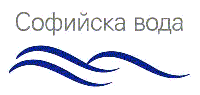 Документ по околна среда(БДС EN ISO 14001:2005)ИОС 11 – Д5ИОС 11 – Д5Споразумение по околна среда за доставка на продукти и услугиИздание:    01ДД.ММ.2017Споразумение по околна среда за доставка на продукти и услугиСтр. 1 от 2Стр. 1 от 2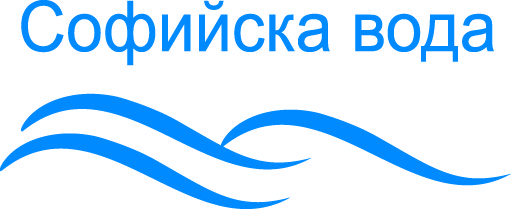 Документ  по   БЗР(BS OHSAS 18001:2007)П-БЗР 4.4.6-1- Д 2 П-БЗР 4.4.6-1- Д 2 СПОРАЗУМЕНИЕ по чл. 18 от ЗЗБУТИздание:    0418/10/2013СПОРАЗУМЕНИЕ по чл. 18 от ЗЗБУТСтр. 1 от 4Стр. 1 от 4